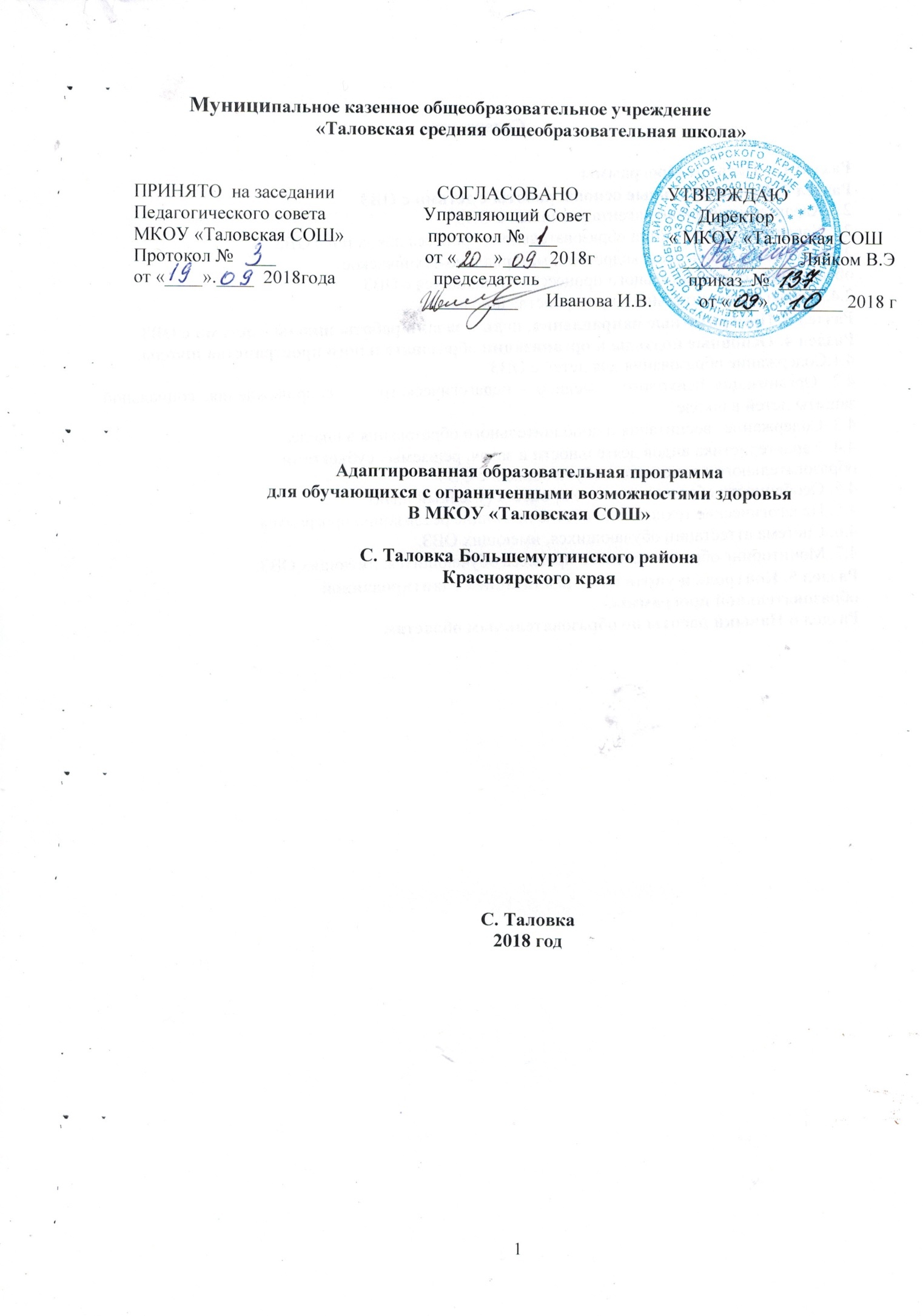 СодержаниеРаздел 1.	Паспорт ПрограммыРаздел 2. Концептуальные основы работы с детьми с ОВЗ 2.1.Характеристика контингента учащихся с ОВЗ2.2.Характеристика режима образовательного процесса для детей с ОВЗ2.3.Научно-методическое, кадровое и материально-техническое обеспечение образовательного процесса обучающихся с ОВЗ2.4.Анализ образовательного пространства школы.Раздел 3. Приоритетные направления, цель и задачи работы школы с детьми с ОВЗ. Раздел 4. Основные подходы к организации образовательного пространства школы. 4.1.Содержание образования для детей с ОВЗ4.2.  Организация  психолого  –  медико  -  педагогического	сопровождения,  социальнойзащиты детей в школе.4.3. Содержание	воспитания и дополнительного образования в школе.4.4. Характеристика видов деятельности и задач, решаемых субъектами образовательного процесса для обучающихся с ОВЗ4.5. Особенности образовательного процесса (учебный план)4.5. Педагогические технологии, обеспечивающие реализацию программы4.6. Система аттестации обучающихся, имеющих ОВЗ.4.7. Мониторинг образовательного процесса обучающихся, имеющих ОВЗ.Раздел 5. Контроль и управление реализацией адаптированной образовательной программы.Раздел 6 Навыки работы по образовательным областямВведениеАдаптированная образовательная программа муниципального казенного общеобразовательного учреждения «Таловская средняя общеобразовательная школа» представляет собой нормативно-управленческий документ, характеризующий имеющиеся достижения и проблемы, основные тенденции, главные цели, задачи и направления обучения, воспитания, развития обучающихся, воспитанников с ограниченнымивозможностями здоровья, особенности организации, кадрового и методического обеспечения педагогического процесса и инновационных преобразований учебно-воспитательной системы, критерии, основные планируемые конечные результаты.процессе реализации программы в рамках деятельности школы осуществляется развитие модели адаптивной школы, в которой обучение, воспитание, развитие и коррекция здоровья каждого ребёнка с ОВЗ в условиях общеобразовательной школы осуществляется на основе личностно-ориентированного подхода через модернизацию приоритетов деятельности педагогического коллектива. Содержание специального (коррекционного) образования в школе направлено на формирование у обучающихся, воспитанников жизненно важных компетенций, готовя детей с ОВЗ к активной жизни в семье и социуме.Раздел 1.	Паспорт ПрограммыРаздел 2. Концептуальные основы работы школы с обучающимися с ограниченными возможностями здоровьяАдаптированная образовательная программа муниципального казенного общеобразовательного учреждения «Таловская средняя общеобразовательная школа» определяет содержание и организацию образовательного процесса для детей с ограниченными возможностями здоровья на уровне начального общего и основногообщего образования.Образовательная	программа	для	учащихся	с	ограниченными	возможностямиздоровья, занимающихся по адаптированным программам разработана на основании документов: Федерального закона от 29.12.2012г. № 273-ФЗ «Об образовании в Российской Федерации», Постановления от 29.12.2010г. № 189 «Об утверждении СанПиН 2.4.2. № 2821-10 «Санитарно-эпидемиологические требования к условиям и организации обучения в общеобразовательных учреждениях», Письма Министерства образования Российской Федерации от 18.09.2002 года №29/ 2331-6 «О применении базисных учебных планов специальных (коррекционных) образовательных учреждений Российской Федерации», приложения к письму МО и науки Красноярского края № 5429 от 17.06.2013г. «Методические рекомендации по формированию учебных планов для организации образовательного процесса детям с ограниченными возможностями здоровья в Красноярском крае», Устава школы.Учебный процесс учащихся с ограниченными возможностями здоровья осуществляется на основе адаптированных общеобразовательных программ начального общего и основного общего образования при одновременном сохранении коррекционной направленности педагогического процесса, которая реализуется через допустимые изменения в структурировании содержания, специфические методы, приемы работы, дополнительные часы на коррекционные занятия.На закрепленной за школой территории зарегистрированы и проживают 3 детей с ОВЗ VIII вида.Эти обучающиеся имеют серьезные нарушения в интеллектуальном развитии и в условиях обучения в общеобразовательной школе требуют к себе самого пристального внимания. У них наблюдается низкий уровень логического мышления, отсутствие оперативной и долговременной памяти.2.2.Характеристика режима образовательного процесса для детей с ОВЗ (обучающихся инклюзивно в классах)Режим работы школы – 5 дней.Начало занятий в 8.30Продолжительность урока - 40-45 мин.Продолжительность перемен от 10-20 мин.Период обучения – 4 учебных четверти, продолжительность учебного года  34 недели.Форма образования: очная, индивидуальное обучение на дому.Организация учебного процесса ведется в целях охраны жизни и здоровья учащихся. Обучение и воспитание несут коррекционно-развивающий характер, сопровождаются в течение учебного года работой психолого-медико-социальной службы.школе проводятся регулярные медосмотры, беседы на уроках и классных часах с приглашением специалистов. На уроках применяются здоровьесберегающие технологии. Ежемесячно в школе проходят дни здоровья, спортивные соревнования. Организованы: летний отдых при школе, динамические паузы между уроками.учреждении существуют следующие меры безопасности: пожарная сигнализация, журнал учета посетителей. С учащимися с ОВЗ постоянно проводятся беседы по технике безопасности, по ПДД.школе используются следующие формы организации учебного процесса: классно – урочная система, индивидуальные занятия, внеурочные виды деятельности: кружки, спортивные секции.Внеурочная деятельность организована во второй половине дня для всех обучающихся, работа по программам дополнительного образовании: художественно-эстетической; физкультурно-спортивной направленности. Кружки организованы на базе школы.проведение семинаров, мастер классов, консультаций со специалистами, работающих в специальной (коррекционной) общеобразовательной школе VIII вида в п. Большая Мурта Большемуртинского районаМатериально-техническое оснащениешколе функционируют следующие кабинеты специального назначения: кабинет информатики, кабинет технологии, библиотека, столовая, спортзал.обучении детей с ОВЗ используются программы для специальных (коррекционных) общеобразовательных школ VIII вида под ред.: В.В. Воронковой, И.М. Бгажноковой. Программы максимально адаптированы к условиям школы и возможностям учащихся. Программы учитывают особенности познавательной деятельности с задержкой психического развития и умственно отсталых детей. Они направлены на разностороннее развитие личности учащихся, способствуют их умственному развитию, обеспечивают гражданское, нравственное, трудовое, эстетическое и физическое воспитание. Программы содержат материал, помогающий учащимся достичь того уровня общеобразовательных знаний и умений, трудовых навыков, который необходим им для социальной адаптации. В них конкретизированы пути и средства исправления недостатков общего, речевого, физического развития и нравственного воспитания умственно отсталых детей в процессе овладения каждым учебным предметом, а также в процессе трудового обучения. Программы реализуются через учебно-методические комплексы.УМК (VIII вид)2.4. Анализ образовательного пространства школыОбразовательная деятельность школы направлена на решение социальных задач, конкретных потребностей родителей и детей, учитывает четыре основополагающих принципа: научить жить, научить жить вместе, научить учиться, научить работать – социализация, трудовая реабилитация, адаптация в обществе учеников.При работе с детьми с ОВЗ внимание уделяется следующим моментам:государственный заказ;потребности учащихся;ожидание родителей;потребности педагогов;удовлетворение ожиданий учреждений профессионального образования.Расширить   -  усиление  гуманистического,   -внедрение  новых  курсов  доп.- повышение роли педсоветов, МО,планирование  их  работы,  контрольвыполнения решений.Учителя, работающие с детьми с особыми образовательными потребностями, проводят систематическое углубленное изучение обучающихся с целью выявления их индивидуальных особенностей и определения направлений развивающей работы, фиксируют динамику развития обучающихся, ведут учет освоения ими общеобразовательных программ, заполняют на них карты сопровождения.При проведении коррекционных занятий педагоги учитывают:-интерес ребенка к учению;-состояние психических процессов (внимания, памяти, мышления, речи);-работоспособность;-усидчивость;-темп работы;-умение самостоятельно преодолевать затруднения в решении поставленных задач; -принимать помощь учителя.Учащиеся, удовлетворительно усваивающие учебный материал, к индивидуальным занятиям не привлекаются. Содержание индивидуальных занятий максимально направленона развитие ученика. На занятиях используются различные виды практической деятельности: действия с реальными предметами, счетным материалом, используются условно-графические схемы и графики что дает возможность для широкой подготовки учащихся к решению разного типа задач: формирование пространственных представлений, умение сравнивать и обобщать предметы явления, анализировать слова и предложения, различные структуры; осмысление учебных и художественных текстов; развитие навыков планирования собственной деятельности, контроля и словесного отчета. Формируются с помощью предметно-практической деятельности понятия, которые будут иметь в своей основе четкие и яркие образы реальных предметов, представленных в разнообразных связях друг с другом (отношениях общности, последовательности, зависимости и д.р.)Специальная работа на занятиях посвящается коррекции недостаточно или неправильно сформировавшихся отдельных навыков и умений, например, коррекции каллиграфии (умения видеть строку, соблюдать размеры и элементы букв, правильно их соединять), техники чтения (плавности, беглости, выразительности), скорости, правильности списывания, умения составлять план и пересказ прочитанного.некоторых случаях индивидуальные занятия необходимы для обучения приемам пользования отдельными дидактическими пособиями, схемами, графиками, таблицами, географической картой, а также алгоритмами действия по тем или иным правилам, образцам. Не менее важно индивидуальное обучение приемам запоминания стихотворений, отдельных правил или законов, таблицы умножения и др.Результаты воспитательной работыВоспитательная работа  в школе ведется  по следующим направлениям:гражданско-патриотическое воспитание;трудовое воспитание;нравственно-эстетическое воспитание;охрана здоровья и физическое воспитание.Ведутся	маршрутные	листы	воспитанников,	в	которых	отраженарезультативность детей во второй половине дня.занятостьиРаздел 3. Приоритетные направления, цель и задачи образовательного процесса в рамках инклюзивного образования.Выбор приоритетных направлений работы школы, определение цели и задач деятельности педагогического коллектива с детьми с ОВЗ определяется в зависимости от специфических характеристик образовательного пространства школы, а именно:социальным заказом на обеспечение образовательных услуг для учащихся с ограниченными возможностями здоровья;индивидуальными возможностями, способностями и интересами учащихся с интеллектуальными нарушениями и их родителей;реальным состоянием физического и нравственного здоровья учащихся; необходимостью поддерживать и развивать здоровый образ жизни;необходимостью активизировать становление ценностных ориентаций обучающихся через систему воспитания и дополнительного образования, обеспечивающую содержательный образовательно-культурный досуг.Таким образом, организация инклюзивного образования в школе строится на принципах личностно-ориентированной педагогики, гуманизации образования и вариативности содержания образования. В данной адаптированной образовательной программе формируются следующие приоритетные направления деятельности педагогического коллектива:осуществление обучения и воспитания личности, способной адаптироваться к социуму и найти свое место в жизни; сознающей ответственность перед семьей, обществом и государством, уважающей права, свободы других граждан, Конституцию и законы, способной к взаимопониманию и сотрудничеству между людьми,создание условий для максимально эффективного развития (доразвития нарушенных функций) и социальной реабилитации учащегося с ограниченными возможностями здоровья, для осознанного выбора им профессии через организацию углубленного трудового обучения,реализация дополнительного образования через систему внеурочной и внешкольной деятельности;обеспечение мер, повышающих эффективность социальной адаптации учащихся;создание условий для сохранения и укрепления физического и нравственного здоровья учащихся.Приоритетные направления в деятельности школы в вопросах инклюзивного образованиямогут быть реализованы лишь при четком, взаимодополняющем взаимодействии основных структурных блоков:педагогическая работа, обеспечивающая базовое образование в соответствии с требованиями образовательных программ;психологическая работа, обеспечивающая коррекционную направленность обучения и воспитания и комфортность учащихся в рамках образовательного пространства школы;дополнительное образование;углубленная трудовая подготовка, направленная  на социализацию учащихся;воспитательная работа, обеспечивающая становление ценностных ориентаций личности;внедрение здоровьесберегающих технологий, обеспечивающих формирование стереотипа здорового образа жизни.Основной целью адаптированной образовательной программы является  созданиешколе педагогической среды с целью социально – персональной реабилитации детей с ОВЗ, и последующей их интеграции в современном социально – экономическом и культурно – нравственном пространстве.Адаптированная образовательная программа предусматривает решение основных задач:Обеспечение условий для реализации прав обучающихся с ОВЗ на получение бесплатного образования;Организация качественной коррекционно–реабилитационной работы с учащимися с различными формами отклонений в развитии;Сохранение и укрепление здоровья обучающихся с ОВЗ на основе совершенствования образовательного процесса;Создание благоприятного психолого-педагогического климата для реализации индивидуальных способностей обучающихся с ОВЗ;Расширение материальной базы и ресурсного обеспечения школы для организации обучения детей с ОВЗ.;Совершенствование системы кадрового обеспечения.Ожидаемые конечные результаты Программы.Обеспечение высокого уровня качества образования для обучающихся в ОВЗ.Достижение высоких показателей коррекционной работы:-уменьшение количества детей с задержкой психического развития на ранней ступени обучения;Организация качественного профессионально-трудового обучения.Взаимодействие с дошкольными образовательными учреждениями по вопросам ранней диагностики отклонений в развитии.Увеличение числа педагогических работников, задействованных в системе инклюзивного образования, освоивших современные образовательные коррекционные технологии до50%.Обеспечение предметов адаптированной образовательной программы электронными образовательными ресурсами до 50%Раздел IV. Основные подходы к организации образовательного пространства школы.Адаптированная образовательная программа МКОУ «Таловская СОШ» реализуется в двух ступенях образования:первая ступень – начальное общее образование  – 4 года,- вторая ступень – основное	общее  образование – 5лет.4.1.Содержание образования для детей с ОВЗ.на первой ступени обучения - педагогический коллектив начальной школы призван: сформировать у детей желание и умение учиться; гуманизировать отношения между учащимися, учителями и учащимися; помочь детям с ОВЗ приобрести опыт общения и сотрудничества; мотивировать интерес к знаниям и самопознанию, коррегировать нарушенные познавательные процессы, заложить основы формирования личностных качеств, создать условия для охраны и укрепления физического и психического здоровья детей, обеспечения их эмоционального благополучияна второй ступени обучения,   представляющей собой продолжение формированияпознавательных  интересов  учащихся  и  их  самообразовательных  навыков,  педагогическийколлектив основной школы стремится заложить фундамент общей образовательной подготовки школьников, необходимый для освоения общеобразовательнойпрограммы, профессионально - трудового обучения и выбора учащимся направления профессиональной подготовки (дети VIII вида) с учетом собственных способностей и возможностей; создать условия для самовыражения учащихся на учебных и внеучебных занятиях в школе.4.2. Организация психолого – медико - педагогического сопровождения, социальной защиты детей в школе.Психолого-медико-педагогическое сопровождение для детей с ОВЗ организовано в школе с целью изучения личности, выявления возможностей ребенка с целью выработки форм и методов организации образовательного процесса. Организация психолого-педагогического сопровождения для детей с ОВЗ возложена на классного руководителя и заместителя директора по учебно-воспитательной работе.Начальное общее образование - коррекционные курсы: развитие устной речи на основе изучения предметов, лечебная физкультура, коррекционные занятия по развитию психомоторики и сенсорных процессов.Психологическое сопровождение образовательного процесса реализуется во время проведения коррекционной работы на уроках и во внеурочное время. В рамках сопровождения реализуются следующие программы:Программа адаптационных психо-коррекционных занятий для первоклассников;Программа занятий по коррекции тревожности;Программа коррекционно-развивающих занятий «Уроки общения».Психолого-медико-педагогический	консилиум	осуществляет	сопровождениеучащихся на протяжении всего периода обучения в школе, консультирование всех участников педагогического процесса и пропагандирование дефектологических знаний.школе складывается система лечебно - оздоровительной работы, направленная на сохранение и укрепление здоровья учащихся, которая включает в себя следующие мероприятия: мониторинг состояния здоровья учащихся; просветительскую работу с учащимися и родителями; создание здоровьесберегающей среды, предполагающей соблюдение охранительного режима, санитарных норм и правил, введение в учебно-воспитательный процесс здоровьесберегающих технологий, проведение спортивных мероприятий и праздников.Все педагоги, работающие с детьми с ОВЗ, ведут наблюдение за развитием, особенностями психических функций каждого ребенка, фиксируют это в дневниках психолого-педагогических наблюдений за развитием ученика, что позволяет всем педагогам изучить прошлый опыт и на нем строить коррекцию и проводить корригирующие мероприятия.Социально-педагогическое сопровождение обучающегося осуществляется классными руководителями и учителями.школе уделяется большое внимание профилактике правонарушений, ведется индивидуальная работа с учащимися группы риска, осуществляется контроль посещаемости данными учащимися школьных занятий, организуются встречи с инспекторами ПДН, встречи с родителями, обследование семей. Разработана и внедряется в действие программа по защите прав детей, предупреждению правонарушений и преступлений, профилактике курения и алкоголизма, токсикомании и наркомании среди учащихся с ОВЗ в том числе.На психолого-медико-педагогическую  службу возложена обязанностьотслеживать уровень психического и психологического развития учащихся;вести коррекцию познавательных процессов, личностного и эмоционально-волевого развития детей,оказывать психологическую помощь учащимся, имеющим трудности в поведении и общении;своевременно выявлять социально-дезодаптированные семьи и оказывать психологическую поддержку детям из них.вести мониторинг уровня физического здоровья детей с последующими рекомендациями по снижению (в случае необходимости) объема домашних заданий, выбора форм занятий, перевода на индивидуальный учебный план.4.3. Содержание  воспитания и дополнительного образования в школе.Воспитательная работа в школе с детьми с ОВЗ рассматривается как наиболее важное взаимодействие и сотрудничество всех субъектов учебно-воспитательного процессакультурной среде. Моделируемая нами культурная среда школы ориентируется в первую очередь на нравственное саморазвитие и самоопределение школьников в ходе овладения знаниями, на развитие их мышления, чувств и личного опыта.Чтобы преодолеть социальную изоляцию детей с ОВЗ, в том числе с нарушениями интеллекта, мы расширяем воспитательное пространство школы за счет дополнительного образования. Организация дополнительного образования, связанного с внеурочной работой, повышает эффективность педагогического процесса, позволяет осуществлять не только подготовку учащихся к школе, но и включать ребят в жизнь, дает возможность коррегировать нарушенное развитие учащихся.Дополнительное образование реализуется по нескольким традиционным направлениям, охватывает все группы обучающихся с ОВЗ.Занятия по программам дополнительного образования проводятся в школе. Организуя дополнительное образование детей с ОВЗ в школе, осуществляя выборформ проведения занятий, отбирая содержание образования, педагогический коллектив ориентируется на требования педагогической целесообразности организации детей. Существенным моментом является то, что, на наш взгляд, дополнительное образование не есть что-то второстепенное по отношению к базовому, а является логическим продолжением его. Дополнительное образование несет на себе основную ответственность за обновление содержания образования и его индивидуализацию. Выбирая из предложенных занятий то, которое больше всего отвечает индивидуальным интересам, возможностям и способностям, ученик реализует внутреннее желание деятельности и интерес к ней.4.4. Характеристика видов деятельности и задач, решаемых субъектами образовательного процессаНачальное общее образованиеВиды деятельности младшего школьника:индивидуальная и коллективная учебная деятельность игровая деятельностьтворческая деятельность (конструирование),трудовая деятельность (самообслуживание, участие в общественно-полезном труде)спортивная деятельность (освоение основ физической культуры, знакомство с различными видами спорта, опыт участия в спортивных соревнованиях).Задачи, решаемые младшими школьниками в разных видах деятельности-	научиться	решать	поставленные	учителем	цели;научиться контролировать и оценивать свою учебную работу;овладеть коллективными формами учебной работы и соответствующими социальными навыками;овладеть различными видами игры;научиться доводить начатое (для VIII вида – простое) дело до конца;приобрести навыки самообслуживания, овладеть простыми трудовыми действиями и операциями на уроках труда (технологии);приобрести опыт взаимодействия со взрослыми и детьми, освоить нормы этикета, научиться правильно выражать свои мысли и чувства.Задачи, решаемые педагогами:- реализовать образовательную программу начальной школы в разнообразных организационно-учебных формах (уроки, занятия, игры, практики, конкурсы, соревнования) обеспечить комфортные условия смены ведущей деятельности – игровой на учебную.обеспечить условия формирования учебной деятельности, для чего организовать постановку учебных целей, побуждать и поддерживать детские инициативы, осуществлять функции контроля и оценки, создать пространство для социальных практик младших школьников и приобщения их к общественно значимым делам.Основное общее образованиеВиды деятельности школьника:индивидуальная и коллективная  учебная деятельностьпроектная деятельность, ориентированная на получение социально-значимого продукта, социальная деятельность,творческая деятельность (художественное, техническое и другое творчество), направленная на самореализацию и самосознание, спортивная деятельностьЗадачи, решаемые подростками в разных видах деятельности	научиться	самостоятельно	планировать	учебную	работу,	осуществлятьцелеполагание в знакомых видах деятельности совместно с педагогом,научиться осуществлять контроль и оценку собственного участия в разных видах деятельности,выстроить адекватное представление о собственном месте в мире, осознать собственные предпочтения и возможности; научиться адекватно выражать и воспринимать себя: свои мысли, ощущения, переживания, чувства.научиться эффективно взаимодействовать со сверстниками, взрослыми и младшими детьми, осуществляя разнообразную совместную деятельность с ними.Задачи, решаемые педагогами:реализовать образовательную программу основной школы в разнообразных организационно-учебных формах, подготовить учащихся к выбору профессии,организовать систему социальной жизнедеятельности создать пространство для реализации подростков, проявления инициативных действий.4.5. Особенности образовательного процесса (учебный план)Пояснительная записка к учебному плану для обучающихся с ограниченными возможностями (интеллектуальные нарушения) при МКОУ «Таловская СОШ»Учебный план МКОУ «Таловская СОШ» составлен в соответствии с требованиями ФЗ №273 от 29 декабря 2012 г. «Об образовании в РФ», Базисного учебного плана специальных (коррекционных) общеобразовательных учреждений VIII вида, введенного приказом Министерства образования Российской Федерации от 10.04. 02.: №29/2065-п., письма Министерства образования и науки Красноярского края «О формировании учебных планов для организации образовательного процесса детям с ограниченными возможностями здоровья № 5429 от 17 июня 2013 г.Базисный учебный план предусматривает девятилетний срок обучения как наиболее оптимальный для получения учащимися общего образования и трудовой подготовки, необходимых для социальной адаптации и реабилитации.Организация образовательного процесса детей с ограниченными возможностями здоровья направлена на их социализацию в общество. Изучение учебных предметов Федерального компонента организуется с использованием учебников, входящие в федеральные перечни к использованию в образовательном процессе в общеобразовательных учреждениях, реализующих образовательные программы общего образования.исполнения приказа Министерства образования и науки РФ от 30.08.2010 г. № 889 «О внесении изменений в федеральный базисный учебный план и примерные планы общеобразовательных учреждений РФ введен третий час физической культуры для всех классов.Введение третьего часа физической культуры продиктовано объективной необходимостью повышению роли физической культуры в воспитании современных школьников, укрепления их здоровья, увеличения объема двигательной активности обучающихся, развития их физических качеств и совершенствование их физической подготовленности, привития навыков здорового образа жизни.Учебный план для детей с нарушением интеллекта включает общеобразовательные учебные предметы, содержание которых адаптировано к возможностям умственно отсталых обучающихся и предметов коррекционной направленности. Кроме того план содержитиндивидуальные и групповые коррекционные занятия, направленные на коррекцию имеющихся нарушений.Учебная деятельность осуществляется по программе В.В.ВоронковойСтруктура учебного плана состоит из пояснительной записки и учебного плана, который включает в себя общеобразовательные предметы, их распределение по годам обучения с учетом специфики обучения умственно-отсталых обучающихся и максимально допустимой нагрузки часов при пятидневной рабочей неделе, а также индивидуальные и групповые коррекционные занятия. Нагрузка учителей определяется учебным планом.первые четыре года осуществляется всестороннее психолого-медико-педагогическое изучение личности умственно-отсталого воспитанника, выявление его возможностей и индивидуальных особенностей с целью выработки форм и методов организации образовательного процесса.1-4 классах осуществляется начальный этап обучения, на котором общеобразовательная подготовка сочетается с коррекционной и пропедевтической работой.Обучение общеобразовательным предметам имеет практическую направленность, принцип коррекции является ведущим, учитывается воспитывающая роль обучения, необходимость формирования черт характера и всей личности в целом.«Русский язык» как учебный предмет является ведущим, так как от его усвоения зависит успешность всего обучения. Задачи «Русского языка» и «Литературное чтение» -научить школьников правильно и осмысленно читать доступный текст, выработать элементарные навыки грамотного письма, учитывая важность предмета.Учебный предмет «Математика» представлена элементарной математикой и в ее структуре – геометрическими понятиями. Этот предмет имеет практическую направленность. Математические знания реализуются при изучении учебных предметов: «Технология», «История», «География», «Биология», «Физическая культура».Учебный предмет «Окружающий мир» реализуется с 1-4 класс. Естественнонаучное образование обучающихся с умственной отсталостью строится на основе психологических особенностей восприятия и анализа окружающего мира.Обучение по учебным предметам «Изобразительное искусство» и «Музыка» предполагает овладеть элементарными основами этих видов деятельности: навыками рисования, слушания музыки и пения. В процессе занятий осуществляется всестороннееспортивной подготовки.Наибольший объем в учебном плане отводится учебному предмету технология. Учебный предмет технология дает возможность учащимся овладеть элементарными приемами труда, формирует у них общетрудовые умения и навыками самостоятельность положительную мотивацию в трудовой деятельности.Со 2 класса увеличивается количество часов технологии за счет часов обязательныхзанятий по выбору с целью формирования трудовых качеств и подготовки к профессиональному обучению.4 класса начинается активная профориентационная работа с детьми знакомство с разными видами профессий.В 5-9 классах расширяется инвариантная часть учебного плана за счет предметов «История», «География».Учебный предмет «История» формирует систему знаний о самых значительных событиях, становлении и развитии основ Российской государственности.Учебный предмет «География» включает физическую географию России и зарубежья. Особое место отводится изучению родного края.Образовательная область «Обществознание» включает в себя: обществознание, историю Отечества. История Отечества знакомит с наиболее значительными событиями из истории нашей Родины, с современной политической жизнью страны, с основами правового и нравственного воспитания.Учебный предмет «Социально-бытовая ориентировка» (СБО) обеспечивает возможность формировать и совершенствовать у детей навыки самообслуживания, ведения домашнего хозяйства, ориентировки в окружающем мире.По окончанию 9 класса для учащихся проводится итоговая аттестация по трудовому обучению.Начало и продолжительность учебного года и каникул устанавливается в соответствии со сроками, действующими для всех общеобразовательных учреждений. Продолжительность урока во II -IX классах - 45мин.Учебный план для обучающихся с ограниченными возможностями здоровья(интеллектуальными нарушениями) при МКОУ «Таловская средняяобщеобразовательная школа»1-4 классИтого	27	31	31	30	119Учебный план для обучающихся с ограниченными возможностями  здоровья (интеллектуальные нарушения) при МКОУ «Таловская средняя общеобразовательная школа»5-9 классНационально-региональный компонент и компонент образовательного учрежденияОбучение индивидуально на дому детей с ограниченными возможностями здоровья осуществляется в объеме начального общего образования. Продолжительность обучения в начальной школе – 4 года.На индивидуальное обучение на дому на одного ученика в 1 – 4 классах отводится 8 часов в неделю, 5-8 классах 10 часов в 9 классе -11 часов.Начало учебного года для учащихся индивидуального обучения начинается с момента издания приказа управления образования о разрешении на индивидуальное обучение и продолжается до указанного в приказе срока, каникулы устанавливаются в соответствии со сроками образовательного учреждения.Индивидуальные занятия на дому с детьми с ограниченными возможностями здоровья проводятся по расписанию, согласованным с родителями и утвержденным директором школы.Учителем, обучающим ребенка на дому, заполняется журнал учета проведенных занятий, где записывается дата занятия, содержание изучаемого материала, количество часов на его изучение и выставляются текущие оценки.классный журнал соответствующего класса вносятся данные об успеваемости обучающегося по итогам четверти и года, о переводе из класса в класс и окончании общеобразовательного учреждения. На страницах классного журнала вносится запись о домашнем обучении с указанием даты и номера приказа.Индивидуальное обучение детей с ограниченными возможностями здоровья, не посещающих образовательное учреждение (обучение на дому) предоставляется учащимся в пределах обязательного минимума.УЧЕБНЫЙ ПЛАНдля организации обучения на дому детей с тяжелой умственной отсталостью поадаптированной программеПодбор образовательных технологий основан на учете психофизиологических особенностей учащихся с ОВЗ. В своей образовательной деятельности, направленной на гармоничное развитие личности ребенка с ограниченными возможностями здоровья, учителя используют следующие педагогические технологии:Раздел 5 . Контроль и управление реализации образовательной программы в школе Система внутришкольного контроля включает в себя мероприятия, позволяющиеполучить реальные данные по состоянию образовательного процесса в школе в целом.Цель внутришкольного контроля: обеспечить уровень преподавания и качества обучения, воспитания и развития учащихся соответствующие требованиям, предъявляемымкоррекционному образованию и позволяющие создать гуманную коррекционно-развивающую образовательную среду.Задачи внутришкольного контроля:требованиями образовательных программ;контроль за обеспечением содержания образования в соответствии с требованиями образовательных программ;контроль за выполнением программ  учебного плана;контроль за качеством преподавания, методическим уровнем и повышением квалификации педагогов;контроль за соблюдением санитарно – гигиенических требований к образовательному процессу;Реализация мероприятий по осуществлению внутришкольного контроля позволяет иметь данные о реальном состоянии образовательного пространства школы. Проводимые в рамках внутришкольного контроля проверки включает в себя оценку и сопоставление количественных и качественных результатов обученности, воспитанности и развитии учащихся, эффективности коррекционной и оздоровительной работы, роста профессионального мастерства учителей. Такой подход позволяет своевременно корректировать темпы прохождения программ, содержание образования, выбор форм, средств и методов обучения.Контроль за реализацией программы школы проводится по следующим направлениям:-	обеспечение доступности, качества и эффективности специального образования;состояние здоровьеформирующей образовательной среды;создание и развитие комплексной системы информационного обеспечения;По направлению реализации программы развития в части обеспечения доступности, качества и эффективности коррекционного образования проводится мониторинг результативности учебного процесса, который включает в себя диагностические тесты, контрольные работы изучения уровня развития личности. При этом при проведении мониторинга результативности учебного процесса учитываются следующие факторы, влияющие на такие показатели:доступность образования: уровень ориентации на социальный заказ родителей, потребности и возможности обучающихся, воспитанников; состояние дифференциации содержания, форм обучения и воспитания; состояние преподавания учебных предметов, организация питания; состояние учебно-материальной базы, методического обеспечения педагогического процесса;качество знаний: уровень индивидуальных особенностей обучающихся; уровень преподавания; уровень внеурочной воспитательной работы, уровень сформированности общих и специальных умений; состояние учебно-методического обеспечения процесса обучения, состояния внешнего влияния;качество преподавания: уровень научно-теоретических знаний; состояние методической подготовки; состояние психолого-педагогической подготовки; уровень владения современными педагогическими и информационными технологиями; участие в научно-исследовательской и опытно-экспериментальной работе; уровень организации педагогического труда; состояние учебно-материальной базы.состояние физического развития; уровень физической подготовки и воспитания; уровень развития физической культуры; состояние внеурочной воспитательной работы; уровень учебной и других нагрузок на организм обучающегося, воспитанника; уровень психологического сопровождения; состояние влияния внешней среды, состояние микроклимата в школе и дома.Система аттестации учащихсяГосударственная итоговая аттестация выпускников 9 классов (VIII вида) проводится по завершении учебного года в форме экзамена по трудовому обучению. На экзамене по трудовому обучению проверяются соответствие знаний выпускников требованиям программ, глубина и прочность полученных знаний, умение их применять в практической деятельности. Экзамен по трудовому обучению выпускников IX класса проводится в форме практической экзаменационной работы, устных ответов по билетам.Выпускникам 9 класса (VIII вида), прошедшим итоговую аттестацию, выдается документ установленного образца о соответствующем уровне образования.Текущая, промежуточная и итоговая аттестация обучающихся производится по 5-ти балльной системе. Требования, предъявляемые к учащимся, согласуются с требованиями образовательных программ и рекомендациями по оценке знаний, умений и навыков учащихся. Ответственность за объективность оценки знаний учащихся возлагается на учителя. Вопросы качества обучения учащихся контролируется по плану внутришкольного контроля.Ведущими формами промежуточной и итоговой аттестации являются контрольные работы, тесты.Формы учета и контроля достижений учащихся начальной школыТекущие	формыконтролятекущая успеваемость  устные ответы на урокахсамостоятельные и проверочные работыконтроль техники чтенияконтрольные работыФормы  итогового контроляГодовые контрольные работы по русскому языку, математике. Годовые отметки по предметам выставляются на основании четвертных отметок.Формы учета и контроля достижений учащихся основной школыобразовательной программе используются следующие основные формы учета достижений учащихся: текущая успеваемость, аттестация по итогам четверти, по итогам года; административные срезовые работы.Модель выпускника школы Результатом реализации Программы является «модель выпускника».Модель выпускника – совокупность качеств и умений, сформированных в результате реализации образовательной программы школы. Образ выпускника является главным целевым ориентиром в учебно-воспитательной работе с учащимися. Качества, которые должны быть сформированы у выпускника школы в соответствии с задачами по ступеням образования:Желание и готовность продолжить обучение после школы или включение в трудовую деятельность;Способность корректировать в общении себя и окружающих;Понимание сущности нравственных качеств и черт характера окружающих людей, готовность к самоутверждению, самореализации во взрослой жизни;Социализированная личность, это тот, кто умеет:Делать самостоятельный выбор и нести за него ответственность;Заботиться о своём здоровье;Относиться к труду как к жизненной необходимости;Обладает необходимыми житейскими навыками, способен к осознанному самоограничению;Хочет и умеет учиться;Соблюдает нравственные, этические и правовые нормы общества, в котором живёт.Раздел 6В результате изучения всех без исключения учебных предметов на
ступени начального общего образования выпускники приобретут навыки работы по
образовательным областям:
6.1. Образовательная область «Филология»
Учебный предмет: «Чтение и развитие речи»
Выпускник научится:
• отвечать на вопросы по прочитанному;
• выделять главных действующих лиц, давать оценку их поступкам;
• читать диалоги по ролям;
• пересказывать прочитанное по частям;
• выразительно читать наизусть 7-8 стихотворений перед учениками класса.
«Жизненные компетенции»
• читать после анализа текст вслух целыми словами (по слогам трудные по
семантике и структуре слова) с соблюдением пауз и соответствующим тоном голоса и
темпом речи;
• читать про себя, выполняя задания учителя.

Учебный предмет: «Письмо и развитие речи»
Выпускник научится:
• писать под диктовку текст, включающий слова с изученными орфограммами
(30-35 слов);
• с помощью вопроса различать и подбирать слова различных категорий
(названия предметов, действий, признаков);
• устанавливать связь между словами в предложении по вопросам (с помощью
учителя), ставить знаки препинания в конце предложения (точка, вопросительный и
восклицательный знаки);
• делить текст на предложения;
• выделять тему текста (о чем идет речь), озаглавливать его;
• самостоятельно записывать 3—4 предложения из составленного текста после
его анализа.
«Жизненные компетенции»
• списывать рукописный и печатный тексты целыми словами с
орфографическим проговариванием;
• составлять и распространять предложения;
• писать простые предложения, составленные из слов с изученными
орфограммами.
6.2. Образовательная область «Математика»
Учебный предмет: «Математика»
Выпускник научится:
• читать и записывать числа в пределах 100;
• решать примеры со скобками и без скобок;
• самостоятельно решать составные арифметические задачи, содержащие два
действия;
• находить неизвестные компоненты сложения и вычитания;
• строить ломаную линию, состоящую из нескольких звеньев;
• находить длину ломаной линии.
«Жизненные компетенции»
• называть и записывать числа в пределах 100;
• сравнивать числа в пределах 100;
• самостоятельно выполнять сложение и вычитание чисел в пределах 100 с
переходом через разряд;
• увеличивать и уменьшать числа на несколько единиц и в несколько раз;
• выполнять сложение и вычитание чисел, выраженных двумя единицами длины,
времени;
• различать и называть геометрические фигуры: круг, треугольник, прямоугольник
и квадрат;
• пользоваться микрокалькулятором;
• определять время по часам с точностью до 5 минут;
• разменивать крупные монеты и купюры мелкими.
• пользоваться единицами измерения стоимости.
6.3. Образовательная область «Естествознание»
Учебный предмет: «Живой мир»
Выпускник научится:
• различать культурные и дикорастущие цветковые растения;
• описывать повадки и образ жизни диких и домашних животных, птиц;
• соотносить сезонные изменения в неживой природе с изменениями,
происходящими в живой природе;
• описывать основные признаки времен года, признаки месяцев, составляющих его,
особенности жизни растений, животных, человека.
«Жизненные компетенции»
• правильно называть изученные объекты и явления;
• различать растения сада, огорода, леса, поля, их название, рассказывать об их
использовании человеком;
• сравнивать назначение диких и домашних животных в жизни человека;
• различать диких и домашних животных;
• определять время года;
• бережно относиться к природе и людям.
6.4. Образовательная область «Искусство»
Учебный предмет: «ИЗО»
Выпускник научится:
• называть некоторые национальные промыслы (Гжель, Каргополь, Дымково,
Городец);
• рисовать с натуры (рассматривать предмет, находить его форму, выделять части);
• рисовать по памяти, после проведенных наблюдений;
• использовать планы и хотя бы частичное загораживание одних предметов
другими в работе над аппликацией или в рисунке;
• выбирать для рисунка лист бумаги нужной формы, размера;
• применять осевую линию для рисования симметричных предметов;
• сочинять узор, используя ритм формы, цвета элементов узора и симметрию в его
композиции;
• рисовать по мокрой и по сухой бумаге, используя приемы этой работы с краской
и кистью;
• в работе над аппликацией составлять целое изображение из частей.
«Жизненные компетенции»
• различать жанры живописи (пейзаж, натюрморт, портрет);
• приёмам работы с краской и кистью, карандашами;
• осветлять и затемнять краски, используя белила и черную краску;
• закрашивать силуэт краской.
6.5. Учебный предмет: «Музыка, пение»
Выпускник научится:
• называть динамические оттенки: форте, пиано, меццо-форте, меццо-пиано;
• графически изображать ноты: до, ре, ми;
• называть порядок нот в гамме до мажор;
• читать нотную запись: скрипичный ключ, нотный стан, счет линеек, добавочные
линейки;
• следить за движением мелодии по графической записи на доске во время пения;
• петь округленным звучанием в верхнем регистре и мягким звуком в нижнем
регистре;
• петь гамму до мажор вверх и вниз с названием нот;
• играть на металлофоне короткую песню-попевку;
• отметить сильную долю в марше, вальсе и польке.
«Жизненные компетенции»
• петь осмысленно, выразительно выученную песню с аккомпанементом и без него;
• устанавливать различия в звучании симфонического, народного, духового
оркестров;
• называть инструменты и их звучание: флейта, кларнет, труба, саксофон.
6.6. Образовательная область «Трудовая подготовка»
Учебный предмет: «Трудовое обучение»
Выпускник научится:
• анализировать образец, определяя форму деталей, их количество, а также
особенности их соединения
• планировать предстоящую работу с опорой на образец изделия, исходные детали
и предметную инструкционную карту;
• составлять эскиз и пользоваться им при самостоятельной работе;
• грамотно выражать результаты качества выполненной работы с опорой на образец
в устном высказывании;
• определять форму заготовки по объемному образцу несложной конструкции;
• осуществлять поэтапный и итоговый контроль качества в сравнении с образцом;
• готовить отчет о выполненной работе, включающий название изделия,
материалов из которых оно выполнено, его назначение;
• описывать последовательность операций по изготовлению изделий;
• оценивать степень сложности работы.
«Жизненные компетенции»
• называть материалы, используемые для изготовления поделок и их свойства;
• пользоваться инструментами, указанными в программе, соблюдая требования
безопасности;
• осуществлять поэтапный и итоговый контроль качества в сравнении с
образцом;
• сравнивать качество выполненной работы с опорой на образец.
6.7. Образовательная область «Физическая культура»
Учебный предмет: «Физкультура»
Выпускник научится:
• ходить в различном темпе;
• выполнять бег с низкого старта;
• бежать в медленном темпе 3 минуты;
• мягко приземляться при прыжках в высоту;
• в длину метать мяч
• выполнять команды;
• соблюдать дистанцию;
• выполнять комплекс упражнений;
• выполнять повороты;
• принимать правильную осанку;
• перелезать через препятствие;
• сохранять равновесие;
• выполнять упражнения с предметами;
• выполнять все изученные команды в строю;
• координировать движения рук и ног в попеременном двухшажном ходе,
• преодолевать спуск в высокой стойке,
• преодолевать дистанцию 1 -1,5 км - девочки, 1 -2 км - мальчики
«Жизненные компетенции»
• укреплять здоровье и закаливать организм;
• выполнять комплекс утренней гимнастики;
• соблюдать правила техники безопасности при занятиях легкой атлетикой;
• ухаживать за обувью;
• оказывать помощь друг другу при обморожении.

7. В результате изучения всех без исключения учебных предметов на
ступени основного общего образования выпускники приобретут навыки работы по образовательным областям:
7.1. Образовательная область «Филология»
Учебный предмет: «Письмо и развитие речи»
Выпускник научится:
• писать под диктовку текст с изученными орфограммами (75 -80 слов);
• составлять план к текстам описательно-повествовательного характера с четко
выраженными структурными частями;
• писать изложение или сочинение после предварительного анализа (до 80 слов);
• подбирать однокоренные слова и следить за единообразным написанием
орфограмм в различных частях слова;
• определять части речи, используя сложные предложения для доказательства;
• находить и решать орфографические задачи.
«Жизненные компетенции»
• списывать рукописный и печатный тексты целыми словами,
• писать самостоятельно и под диктовку текст, составленный из простых
предложений;
• составлять простые и сложные предложения с опорой на картинку, схему,
предложенную ситуацию, на собственный трудовой опыт;
• описать последовательность событий;
• оформлять все виды деловых бумаг;
• пользоваться школьным орфографическим словарем.

Учебный предмет: «Чтение и развитие речи»
Выпускник  научится:
• выделять идею произведения (с помощью учителя);
• называть главные черты характера героев, подтверждать их фактами из
произведения;
• самостоятельно делить простой по содержанию текст на части и озаглавливать их;
• ставить вопросы к тексту и задавать их классу;
• выделять незнакомые слова, опираясь на контекст (с помощью учителя);
• использовать образные средства языка в составлении характеристики героев,
описании событий и пересказе.
«Жизненные компетенции»
• читать вслух правильно, бегло, выразительно;
• читать про себя доступные по содержанию тексты;
• составлять различные виды пересказа по плану с использованием образных
выражений;
• учить и читать наизусть стихотворения;
• самостоятельно читать художественную литературу, в том числе отдельные
статьи из периодической печати, и принимать участие в их обсуждении.
Выпускник, обучающийся по 2 уровню, научится:
• правильно отвечать на вопросы по тексту;
• участвовать в анализе произведения;
• выбирать из данных заглавия к выделенным частям;
• высказывать свое отношение к поступкам действующих лиц и событиям;
• читать внеклассную литературу, выполняя посильные задания по прочитанному
тексту.
«Жизненные компетенции»
• читать вслух и про себя, доступные по содержанию тексты;
• пересказывать доступный текст и отдельные его части по плану;
• учить наизусть и читать наизусть стихотворения перед учениками класса;
1.2.5.2. Образовательная область «Математика»
Учебный предмет: «Математика»
Выпускник, обучающийся по 1 уровню, научится:
• выполнять округление десятичных дробей до сотых долей;
• записывать проценты в виде обыкновенной дроби;
• находить объем прямоугольного параллелепипеда (куба);
• самостоятельно выполнять проверку обратным действием арифметических
действий с целыми числами в пределах 1000000, в том числе на микрокалькуляторе;
• решать простые и составные (2-3 действия) арифметические задачи.
«Жизненные компетенции»
• называть и записывать числа в пределах 1 000 000, обыкновенные и десятичные
дроби, проценты;
• сравнивать изученные числа;
• самостоятельно выполнять арифметические действия с целыми числами в
пределах 1 000 000;
• измерять основные величины;
• производить арифметические действия с числами, полученными при измерении, и
десятичными дробями;
• различать и называть геометрические фигуры: круг, треугольник, прямоугольник
и квадрат, шар, цилиндр, пирамида, конус;
• выполнять умножение десятичных дробей с использованием микрокалькулятора;
• решать задачи, в которых требуется рассчитать бюджет молодой семьи;
• пользоваться микрокалькулятором;
• определять время по часам с точностью до 5 минут;
• разменивать крупные монеты и купюры мелкими.
Выпускник, обучающийся по 2 уровню, научится:
• выполнять проверку обратным действием арифметических действий с целыми
числами в пределах 100000, в том числе на микрокалькуляторе;
• умножать и делить целое число на двузначное число;
• выполнять округление десятичных дробей до сотых долей;
• записывать проценты в виде обыкновенной дроби;
• решать простые и составные (2-3 действия) арифметические задачи.
«Жизненные компетенции»
• называть и записывать числа в пределах 100000, обыкновенные и десятичные
дроби, проценты;
• сравнивать изученные числа;
• выполнять арифметические действия с целыми числами в пределах 100 000, в
том числе с помощью калькулятора;
• измерять основные величины;
• различать и называть геометрические фигуры: круг, треугольник, прямоугольник
и квадрат, шар, цилиндр, пирамида, конус;
• решать задачи на нахождение одного процента от числа; задачи, связанные с
оплатой покупки (товара), оплатой квартиры и электроэнергии;
• разменивать крупные монеты и купюры мелкими.
1.2.5.3. Образовательная область «Коррекционная подготовка»
Учебный предмет: «СБО»
Выпускник, обучающийся по 1 уровню, научится:
• различать личную, частную и государственную собственность;
• различать виды торговли;
• называть деньги разного достоинства, находящиеся в обращении;
• решать несложные задачи на соотношение валютных курсов;
• рассуждать о влиянии различных условий на цену товара;
• называть виды налогов;
• решать задачи экономического характера на определение величины подоходного
налога;
• правилам и приемам ухода за кожей, волосами;
• правилам чистки мебели с использованием чистящих средств;
• правилам подготовки квартиры к ремонту, санитарно-гигиенические требованиям
и правилам техники безопасности при ремонте жилья;
• правилам техники безопасности при работе на кухне.
• оценивать нуждаемость семей на конкретных примерах;
• разгадывать и составлять кроссворды из экономических терминов.
«Жизненные компетенции»
• ориентироваться в знаках, эмблемах, символах, обозначениях на этикетке
товара;
• используя валютный курс, рассчитывать стоимость иностранных товаров в
рублях;
• уметь пользоваться банкоматом;
• заполнять ордера в банке на денежный вклад;
• выбирать наилучший вариант вложения средств в банк;
• определять доход семьи;
• вести учет расходов посредством записи в книге учета (по образцу);
• планировать расходы на день, на месяц;
• выбирать рациональный набор продуктов в пределах определенной суммы на
обеспечение полноценного питания в течение одного дня;
• экономно планировать проведение семейных праздников;
готовить заготовки на зиму;
• подбирать одежду и обувь согласно назначению, времени года;
• ухаживать за одеждой (чистить, стирать, утюжить) и обувью;
• определять размер одежды и обуви;
• ухаживать за растениями.
• заполнять налоговую декларацию по образцу.
Выпускник, обучающийся по 2 уровню, научится:
• различать виды торговли;
• называть деньги разного достоинства, находящиеся в обращении;
• объяснять смысл пословиц о деньгах;
• вычислять подоходный налог с помощью калькулятора;
• называть гигиенические и косметические средства по уходу за кожей лица, рук,
волосами;
• правилам безопасной работы с химическими средствами;
• правилам техники безопасности на кухне;
• правилам ухода за растениями;
• правилам ухода за мебелью в зависимости от покрытия;
• правилам ухода за одеждой.
• разгадывать кроссворды из экономических терминов.
«Жизненные компетенции»
• пользоваться банкоматом;
• планировать расходы на завтрак, на обед;
• определять с помощью родителей доход семьи;
• вести учет расходов посредством записи в хозяйственной книге (по образцу);
• чистить мебель;
• ухаживать за одеждой по мере возможностей;
• готовить простейшие блюда на завтрак и ужин;
• выполнять некоторые работы по уходу за растениями;
• пользоваться гигиеническими средствами по уходу за кожей лица, рук, волосами,
согласно инструкции.
• уметь выбирать продукты в пределах определенной суммы.
1.2.5.4. Образовательная область «Обществознание»
Учебный предмет: «История Отечества»
Выпускник, обучающийся по 1 уровню, научится:
• уметь раскрывать основные понятия и идеи курса «Истории Отечества»;
• уметь составлять рассказ об основных событиях по плану на основе наглядности;
• сравнивать жизнь, быт и занятия жителей России в разные периоды истории по
плану;
• сравнивать город древний и город современный;
• использовать в активной речи исторические понятия и термины, события и
явления;
• узнавать и находить в ходе беседы имена исторических личностей и соотносить
их с событиями;
• рассказывать об основных фактах по истории и культуре России и имена
участников, результаты исторических событий;
«Жизненные компетенции»
• называть и давать характеристику исторических личностей;
• уметь высказывать собственные суждения об исторических событиях и
личностях;
• объяснять смысл прочитанного из текста учебника.
Выпускник, обучающийся по 2 уровню, научится:
• описывать в речи по плану на основе наглядности наиболее яркие исторические
события, образы исторических личностей;
• последовательно отвечать на вопросы по основным темам по курсу, используя
опорные слова и понятия;
• выбирать правильный ответ из ряда предложенных вариантов (с помощью
наглядности)
«Жизненные компетенции»
• отвечать на следующие вопросы: что изучает история? откуда и как можно
узнать о прошлом России (родного края);
• называть некоторые исторические личности, исторические события из курса
истории России
Учебный предмет: «Обществознание»
Выпускник научится:
-осознавать и оценивать характер, особенности и правила взаимоотношений
человека с многочисленными социальными группами и сообществами;
- соблюдать правила личной безопасности и безопасности окружающих; понимать
необходимость здорового образа жизни в трех его компонентах (здоровье физического;
здоровье психическое; здоровье социально-нравственное);
- осознанно различать в историческом времени прошлое, настоящее, будущее,
определять продолжительность исторических отрезков: век, тысячелетие, соотносить
основные исторические события с датами, конкретную дату с веком или тысячелетием;
- находить доступные дополнительные источники информации; понимать и ценить
значение музеев и библиотек; пользуясь ими, находить факты, относящиеся к образу
жизни, обычаям и верованиям наших предков, и сопоставлять факты в их исторической
ретроспективе; на основе имеющихся знаний отличать реальные исторические факты от
вымыслов и слухов.
1.2.5.5. Образовательная область «Естествознание»
Учебный предмет: «Природоведение»
Выпускник научится:
- различать (узнавать) изученные объекты и явления живой и неживой природы;
- сравнивать и проводить простую классификацию объектов живой и неживой
природы на основе внешних признаков или известных характерных свойств;
- проводить не сложные наблюдения и ставить опыты;
- выявлять характер взаимоотношений человека с природой, находить примеры
влияния этих отношений на природные объекты, здоровье и безопасность человека;
- использовать знания о строении и функционировании организма человека для
сохранения и укрепления своего здоровья.

- осознавать ценность природы и необходимость нести ответственность за ее
сохранение; соблюдать правила экологического поведения в быту и в природе;
- пользоваться простыми навыками самоконтроля и саморегуляциии своего
самочувствия для сохранения здоровья.
Учебный предмет: «Биология»
Выпускник, обучающийся по 1 уровню, научится:
• распознавать основные формы поверхности Земли;
• определять некоторые виды растений и животных;
• распознавать основные полезные ископаемые, вида почв;
• работать с простым лабораторным оборудованием;
• давать элементарную биологическую и хозяйственную характеристику осн овных
растений огорода, поля, леса и сада;
• различать органы растений, а также распознавать все изучаемые растения по
стеблям, листьям, цветкам, плодам и семенам;
• выделять признаки сходства и различия между группами (классами) животных;
• устанавливать взаимосвязь между средой обитания и приспособленностью
животного (внешний вид, питание);
• называть, знать расположение и элементарные функции основных органов в
организме человека.
«Жизненные компетенции»
• выполнять основные санитарно-гигиенические требования;
• соблюдать правила поведения в природе;
• называть разнообразных представителей растительного и животного мира;
• ухаживать за домашними животными и комнатными растениями;
• соблюдать правила элементарной гигиены и оказывать простейшую
медицинскую помощь.
• определять температуру воздуха, воды.
• осуществлять уход за некоторыми цветочно-декоративными, комнатными
растениями и овощными культурами;
• распознавать изученные растения по внешнему виду.
• работать с ручным сельскохозяйственным инвентарём.
• узнавать изученных животных.
• осуществлять уход за некоторыми сельскохозяйственными животными и
животными в живом уголке.
• соблюдать нормы правильного питания.
• измерять кровяное давление, пульс, температуру тела, читать анализы
биологических жидкостей.
• соблюдать санитарно-гигиенические правила.
• применять приобретённые знания о функциях человеческого организма в
повседневной жизни с целью сохранения и укрепления здоровья;
• оказывать доврачебную помощь при вывихах, порезах, кровотечении, ожогах.
Выпускник, обучающийся по 2 уровню, научится:
• распознавать основные формы поверхности Земли;
• определять некоторые виды растений и животных;
• распознавать основные полезные ископаемые, вида почв;
• давать элементарную биологическую и хозяйственную характеристику основных
растений огорода, поля, леса и сада;
• выделять признаки сходства и различия между группами (классами) животных;
• называть, знать расположение и элементарные функции основных органов в
организме человека.
«Жизненные компетенции»
• выполнять основные санитарно-гигиенические требования;
• соблюдать правила поведения в природе;
• называть разнообразных представителей растительного и животного мира;
• ухаживать за домашними животными и комнатными растениями;
• соблюдать правила элементарной гигиены и оказывать простейшую
медицинскую помощь.
• осуществлять уход за некоторыми цветочно-декоративными, комнатными
растениями и овощными культурами;
• работать с ручным сельскохозяйственным инвентарём;
• узнавать изученных животных;
• осуществлять уход за некоторыми сельскохозяйственными животными и
животными в живом уголке;
• соблюдать санитарно-гигиенические правила;
• применять приобретённые знания о функциях человеческого организма в
повседневной жизни с целью сохранения и укрепления здоровья.
Учебный предмет: «География»
Выпускник, обучающийся по 1 уровню, научится:
• распознавать основные формы земной поверхности;
• определять стороны горизонта, ориентироваться по компасу, отличать план от
рисунка и географической карт;
• пользоваться некоторыми географическими картами;
• определять природные зоны России;
• давать элементарное описание природы по зонам, пользуясь картами;
• показывать по картам географические объекты, указанные в программе;
• устанавливать взаимосвязь между климатом, растительным и животным миром,
природными условиями и занятиями населения;
• принимать простейшие меры по охране окружающей среды;
• определять на карте полушарий географическое положение и очертания берегов
каждого материка, давать элементарное описание их природных условий;
• находить Астраханскую область на карте России;
• давать несложную характеристику природных условий и хозяйственных ресурсов
Астраханской области;
• давать краткую историческую справку о прошлом своего края;
• называть и показывать на иллюстрациях изученные культурные и исторические
памятники Астраханской области.
«Жизненные компетенции»
• определять стороны горизонта, ориентироваться по компасу, отличать план
от рисунка и географической карты;
• находить на географических картах некоторые объекты;
• правильно вести себя в природе;
• находить на политической карте изученные государства и столицы;
• определять типичных представителей растительного и животного мира;
• соблюдать меры безопасности при стихийных бедствиях;
• принимать простейшие меры по охране окружающей среды.
Выпускник, обучающийся по 2 уровню, научится:
• пользоваться некоторыми географическими картами;
• давать элементарное описание природы по зонам, пользуясь картами;
• принимать простейшие меры по охране окружающей среды;
• находить Астраханскую область на карте России;
• давать несложную характеристику природных условий и хозяйственных ресурсов
Астраханской области.
«Жизненные компетенции»
• находить на географических картах некоторые объекты;
• правильно вести себя в природе;
• определять типичных представителей растительного и животного мира;
• соблюдать меры безопасности при стихийных бедствиях;
• принимать простейшие меры по охране окружающей среды.
1.2.5.6. Образовательная область: «Физическая культура»
Учебный предмет: «ОБЖ»
Выпускник, обучающийся по 1 уровню, будет иметь представление:
• о видах стихийных бедствий, характерных для региона;
• о причинах дорожно-транспортного травматизма;
• о причинах пожаров и мерах предосторожности;
• о возможных ситуациях аварийного характера в жилище;
• о вреде от употребления наркотических, токсических веществ;
«Жизненные компетенции»
• о соблюдении правил дорожного движения;
• об основных правилах поведения на улицах и дорогах;
• о правилах безопасного поведения на водоемах;
• о правилах перехода через железнодорожные пути;
• как вызвать пожарную команду, милицию, скорую, аварийную службу газа;
• как действовать в условиях пожара;
• о режиме дня;
• о правилах личной гигиены;
• о правилах оказания ПМП при ссадинах и порезах, отморожении и охлаждении
организма, при ожогах, при носовом кровотечении и укусах насекомых;
• о правилах безопасного поведения на водоемах;
• как оказать ПМП в природных условиях, как накладывать жгут;
• о съедобных и несъедобных грибах и ягодах;
• как ориентироваться в лесу;
• об использовании природных лекарственных средств;
• как действовать при стихийных бедствиях, характерных для региона;
• как заботиться о своем здоровье.
Выпускник, обучающийся по 2 уровню, будет иметь представление:
• о некоторых видах стихийных бедствий, характерных для региона;
• о причинах пожаров и мерах предосторожности;
• о возможных ситуациях аварийного характера в жилище;
• о вреде от употребления наркотических, токсических веществ.
«Жизненные компетенции»
• о правилах дорожного движения;
• об основных правилах поведения на улицах и дорогах;
•об обязанностях пассажиров;
• о правилах перехода через железнодорожные пути;
• о режиме дня;
• о правилах личной гигиены;
• о правилах оказания ПМП при ссадинах и порезах;
• о правилах безопасного поведения на водоемах;
• как вызвать пожарную команду, милицию, скорую, аварийную службу газа;
• как действовать в условиях пожара;
• об основных съедобных и несъедобных грибах и ягодах;
• как действовать при стихийных бедствиях, характерных для региона.
1.2.4.7. Образовательная область «Искусство»
Учебный предмет: «ИЗО»
Выпускник, обучающийся по 1 уровню, научится:
• работать красками по мокрой и по сухой бумаге;
• планировать изобразительную деятельность в процессе работы над аппликацией,
рисунком;
• сравнивать части в целой конструкции по величине;
• изображать с натуры и по памяти предметы простой конструкции;
• рисовать человека, дерево, дом в сюжетной композиции;
• изображать фон в рисунке способом тонирования;
• составлять узоры, соблюдая ритм.
«Жизненные компетенции»
• различать жанры изобразительного искусства: пейзаж, портрет, натюрморт,
сюжетное изображение;
• работать красками, кистью, карандашами;
• получать и использовать смешанные цвета и некоторые оттенки цвета;
• различать радостные и мрачные цвета;
• подбирать соответствующие цвета к изображаемым предметам;
• рассказывать, что изображено на картине, чем она понравилась.
Выпускник, обучающийся по 2 уровню, научится:
• под руководством учителя планировать изобразительную деятельность в процессе
работы над аппликацией, рисунком;
• передавать в рисунках форму несложных плоскостных и объемных объектов,
отождествлять свой рисунок с предметом;
• сравнивать части в целой конструкции по величине;
• изображать фон в рисунке способом тонирования;
«Жизненные компетенции»
• различать жанры изобразительного искусства: пейзаж, портрет, натюрморт,
сюжетное изображение;
• работать с краской и кистью, карандашами;
• закрашивать силуэт краской;
• различать радостные и мрачные цвета;
• подбирать соответствующие цвета к изображаемым предметам;
• рассказывать, что изображено на картине, чем она понравилась.
Учебный предмет: «Музыка и пение»
Выпускник, обучающийся по 1 уровню, научится:
• располагать ноты на нотном стане до1 - до2;
• играть на металлофоне по нотам попевку;
• пользоваться приемами игры на детских музыкальных инструментах.
«Жизненные компетенции»
• петь с классом чисто и выразительно выученные песни;
• применять грамотно полученные умения и навыки при исполнении музыкальных
произведений.
Выпускник, обучающийся по 2 уровню, научится:
• читать графическое изображение на нотном стане до1 - до2;
• пользоваться приемами игры на детских музыкальных инструментах.
«Жизненные компетенции»
• петь с классом выученные песни ровным, свободным звуком.
1.2.4.9. Образовательная область «Трудовая подготовка»
Учебный предмет: «Проффесионально-трудовое обучение»
«Швейное дело»
Выпускник, обучающийся по 1 уровню, научится:
• называть натуральные и химические волокна;
• получать сведения о моделировании и художественном оформлении одежды;
• правилам техники безопасности, производственной санитарии и гигиены;
• устно описывать фасон изделия;
• работать по инструкции;
• составлять эскиз изделия;
• планировать предстоящую работу;
• обрабатывать сложные узлы: втачивание рукавов, воротников, обработка бортов и
подбортов, длинных рукавов;
• шить изделия с применением различных видов отделки;
• классифицировать одежду;
• перечислять сведения по контролю качества;
• работать по готовой выкройке из журнала;
• раскраивать изделия самостоятельно;
• контролировать качество выполненных работ.
«Жизненные компетенции»
• распознавать и определять ткани различного происхождения;
• ориентироваться в ассортименте тканей;
• работать с журналами мод;
• планировать предстоящую работу;
• самостоятельно шить несложные изделия с опорой на выкройки из журнала мод
и инструкцию в журнале;
• пользоваться инструментами для шитья, соблюдая требования безопасности;
• осуществлять поэтапный и итоговый контроль качества в сравнении с
образцом;
• сравнивать качество выполненной работы с опорой на образец.
Выпускник, обучающийся по 2 уровню, научится:
• называть натуральные и химические волокна;
• правилам техники безопасности, производственной санитарии и гигиены;
•устно описывать выбранный фасон;
• раскраивать по готовой выкройке;
«Жизненные компетенции»
 • определять наиболее популярные виды тканей (искусственные, натуральные);
• ориентироваться в ассортименте тканей;
• отделывать изделие украшающими стежками;
•работать по готовому простому крою
• изготовлять несложные изделия с опорой на выкройки из журнала мод и
инструкцию в журнале, соблюдая правила техники безопасности (под руководством
учителя);
• контролировать качество работы, с опорой на образец.
«Столярное дело»
Выпускник, обучающийся по 1 уровню, научится:
• называть виды резания, дефекты и пороки древесины, дефекты обработки и
хранения,
• виды шпатлевок, клеев;
• называть назначение и характеристику основных видов пиломатериалов;
• называть деревообрабатывающие станки, электроинструменты, инструменты для
разметки, для ручного пиления древесины;
• называть виды и элементы мебели; виды ремонта;НаименованиеАдаптированная образовательная программа для обучающихся сАдаптированная образовательная программа для обучающихся сАдаптированная образовательная программа для обучающихся сАдаптированная образовательная программа для обучающихся сАдаптированная образовательная программа для обучающихся сАдаптированная образовательная программа для обучающихся сАдаптированная образовательная программа для обучающихся сАдаптированная образовательная программа для обучающихся сАдаптированная образовательная программа для обучающихся сПрограммыограниченными возможностями здоровья (легкой умственной отсталостью) МКОУ «Таловская СОШ»ограниченными возможностями здоровья (легкой умственной отсталостью) МКОУ «Таловская СОШ»ограниченными возможностями здоровья (легкой умственной отсталостью) МКОУ «Таловская СОШ»ограниченными возможностями здоровья (легкой умственной отсталостью) МКОУ «Таловская СОШ»ограниченными возможностями здоровья (легкой умственной отсталостью) МКОУ «Таловская СОШ»ограниченными возможностями здоровья (легкой умственной отсталостью) МКОУ «Таловская СОШ»ограниченными возможностями здоровья (легкой умственной отсталостью) МКОУ «Таловская СОШ»ограниченными возможностями здоровья (легкой умственной отсталостью) МКОУ «Таловская СОШ»ограниченными возможностями здоровья (легкой умственной отсталостью) МКОУ «Таловская СОШ»СОШ»ОснованиядляВ   своей   деятельности   школа   руководствуется   Уставом,В   своей   деятельности   школа   руководствуется   Уставом,В   своей   деятельности   школа   руководствуется   Уставом,В   своей   деятельности   школа   руководствуется   Уставом,В   своей   деятельности   школа   руководствуется   Уставом,В   своей   деятельности   школа   руководствуется   Уставом,В   своей   деятельности   школа   руководствуется   Уставом,В   своей   деятельности   школа   руководствуется   Уставом,В   своей   деятельности   школа   руководствуется   Уставом,разработки Программыразработки Программыфедеральнымифедеральнымизаконами,законами,указамиуказамиираспоряжениямираспоряжениямиПравительства   Российской   Федерации,   постановлениями   иПравительства   Российской   Федерации,   постановлениями   иПравительства   Российской   Федерации,   постановлениями   иПравительства   Российской   Федерации,   постановлениями   иПравительства   Российской   Федерации,   постановлениями   иПравительства   Российской   Федерации,   постановлениями   иПравительства   Российской   Федерации,   постановлениями   иПравительства   Российской   Федерации,   постановлениями   иПравительства   Российской   Федерации,   постановлениями   ираспоряжениямираспоряжениямиПравительстваПравительстваПравительстваРоссийскойРоссийскойРоссийскойФедерации,международными актами в области защиты прав ребенка и егомеждународными актами в области защиты прав ребенка и егомеждународными актами в области защиты прав ребенка и егомеждународными актами в области защиты прав ребенка и егомеждународными актами в области защиты прав ребенка и егомеждународными актами в области защиты прав ребенка и егомеждународными актами в области защиты прав ребенка и егомеждународными актами в области защиты прав ребенка и егомеждународными актами в области защиты прав ребенка и егозаконных интересов.законных интересов.законных интересов.Программаразработана на основе федерально-правовой базы:разработана на основе федерально-правовой базы:разработана на основе федерально-правовой базы:разработана на основе федерально-правовой базы:разработана на основе федерально-правовой базы:разработана на основе федерально-правовой базы:разработана на основе федерально-правовой базы:разработана на основе федерально-правовой базы:- ФЗ №273 « Об образовании в РФ»- ФЗ №273 « Об образовании в РФ»- ФЗ №273 « Об образовании в РФ»- ФЗ №273 « Об образовании в РФ»- ФЗ №273 « Об образовании в РФ»-Санитарные   правила   СанПиН   2.4.2.2821-10   «Санитарно--Санитарные   правила   СанПиН   2.4.2.2821-10   «Санитарно--Санитарные   правила   СанПиН   2.4.2.2821-10   «Санитарно--Санитарные   правила   СанПиН   2.4.2.2821-10   «Санитарно--Санитарные   правила   СанПиН   2.4.2.2821-10   «Санитарно--Санитарные   правила   СанПиН   2.4.2.2821-10   «Санитарно--Санитарные   правила   СанПиН   2.4.2.2821-10   «Санитарно--Санитарные   правила   СанПиН   2.4.2.2821-10   «Санитарно--Санитарные   правила   СанПиН   2.4.2.2821-10   «Санитарно-эпидемиологические  требования  к  условиям  и  организацииэпидемиологические  требования  к  условиям  и  организацииэпидемиологические  требования  к  условиям  и  организацииэпидемиологические  требования  к  условиям  и  организацииэпидемиологические  требования  к  условиям  и  организацииэпидемиологические  требования  к  условиям  и  организацииэпидемиологические  требования  к  условиям  и  организацииэпидемиологические  требования  к  условиям  и  организацииэпидемиологические  требования  к  условиям  и  организацииобучения в общеобразовательных учреждениях» (постановлениеобучения в общеобразовательных учреждениях» (постановлениеобучения в общеобразовательных учреждениях» (постановлениеобучения в общеобразовательных учреждениях» (постановлениеобучения в общеобразовательных учреждениях» (постановлениеобучения в общеобразовательных учреждениях» (постановлениеобучения в общеобразовательных учреждениях» (постановлениеобучения в общеобразовательных учреждениях» (постановлениеобучения в общеобразовательных учреждениях» (постановлениеГлавного  санитарного  врача  России  от  29.12.2010  г.  «№  189,Главного  санитарного  врача  России  от  29.12.2010  г.  «№  189,Главного  санитарного  врача  России  от  29.12.2010  г.  «№  189,Главного  санитарного  врача  России  от  29.12.2010  г.  «№  189,Главного  санитарного  врача  России  от  29.12.2010  г.  «№  189,Главного  санитарного  врача  России  от  29.12.2010  г.  «№  189,Главного  санитарного  врача  России  от  29.12.2010  г.  «№  189,Главного  санитарного  врача  России  от  29.12.2010  г.  «№  189,Главного  санитарного  врача  России  от  29.12.2010  г.  «№  189,зарегистрированное в Минюсте России 03.03.2011 г. № 189).зарегистрированное в Минюсте России 03.03.2011 г. № 189).зарегистрированное в Минюсте России 03.03.2011 г. № 189).зарегистрированное в Минюсте России 03.03.2011 г. № 189).зарегистрированное в Минюсте России 03.03.2011 г. № 189).зарегистрированное в Минюсте России 03.03.2011 г. № 189).зарегистрированное в Минюсте России 03.03.2011 г. № 189).зарегистрированное в Минюсте России 03.03.2011 г. № 189).зарегистрированное в Минюсте России 03.03.2011 г. № 189).Письмо  Министерства  образования  Российской  Федерации  отПисьмо  Министерства  образования  Российской  Федерации  отПисьмо  Министерства  образования  Российской  Федерации  отПисьмо  Министерства  образования  Российской  Федерации  отПисьмо  Министерства  образования  Российской  Федерации  отПисьмо  Министерства  образования  Российской  Федерации  отПисьмо  Министерства  образования  Российской  Федерации  отПисьмо  Министерства  образования  Российской  Федерации  отПисьмо  Министерства  образования  Российской  Федерации  от18.09.2002 года №29/ 2331-6 «О применении базисных учебных18.09.2002 года №29/ 2331-6 «О применении базисных учебных18.09.2002 года №29/ 2331-6 «О применении базисных учебных18.09.2002 года №29/ 2331-6 «О применении базисных учебных18.09.2002 года №29/ 2331-6 «О применении базисных учебных18.09.2002 года №29/ 2331-6 «О применении базисных учебных18.09.2002 года №29/ 2331-6 «О применении базисных учебных18.09.2002 года №29/ 2331-6 «О применении базисных учебных18.09.2002 года №29/ 2331-6 «О применении базисных учебныхплановспециальныхспециальных(коррекционных)(коррекционных)(коррекционных)(коррекционных)образовательныхобразовательныхучреждений Российской Федерации», приложения к письму МО иучреждений Российской Федерации», приложения к письму МО иучреждений Российской Федерации», приложения к письму МО иучреждений Российской Федерации», приложения к письму МО иучреждений Российской Федерации», приложения к письму МО иучреждений Российской Федерации», приложения к письму МО иучреждений Российской Федерации», приложения к письму МО иучреждений Российской Федерации», приложения к письму МО иучреждений Российской Федерации», приложения к письму МО инауки Красноярского края № 5429 от 17.06.2013г. «Методическиенауки Красноярского края № 5429 от 17.06.2013г. «Методическиенауки Красноярского края № 5429 от 17.06.2013г. «Методическиенауки Красноярского края № 5429 от 17.06.2013г. «Методическиенауки Красноярского края № 5429 от 17.06.2013г. «Методическиенауки Красноярского края № 5429 от 17.06.2013г. «Методическиенауки Красноярского края № 5429 от 17.06.2013г. «Методическиенауки Красноярского края № 5429 от 17.06.2013г. «Методическиенауки Красноярского края № 5429 от 17.06.2013г. «Методическиерекомендации    по    формированию    учебных    планов    длярекомендации    по    формированию    учебных    планов    длярекомендации    по    формированию    учебных    планов    длярекомендации    по    формированию    учебных    планов    длярекомендации    по    формированию    учебных    планов    длярекомендации    по    формированию    учебных    планов    длярекомендации    по    формированию    учебных    планов    длярекомендации    по    формированию    учебных    планов    длярекомендации    по    формированию    учебных    планов    дляорганизации образовательного процесса детям с ограниченнымиорганизации образовательного процесса детям с ограниченнымиорганизации образовательного процесса детям с ограниченнымиорганизации образовательного процесса детям с ограниченнымиорганизации образовательного процесса детям с ограниченнымиорганизации образовательного процесса детям с ограниченнымиорганизации образовательного процесса детям с ограниченнымиорганизации образовательного процесса детям с ограниченнымиорганизации образовательного процесса детям с ограниченнымивозможностями здоровья в Красноярском крае»возможностями здоровья в Красноярском крае»возможностями здоровья в Красноярском крае»возможностями здоровья в Красноярском крае»возможностями здоровья в Красноярском крае»возможностями здоровья в Красноярском крае»возможностями здоровья в Красноярском крае»- Конституция РФ- Конституция РФ- Конвенция о правах ребенка- Конвенция о правах ребенка- Конвенция о правах ребенка- Конвенция о правах ребенка- Закон РФ "Об основных гарантиях прав ребенка"- Закон РФ "Об основных гарантиях прав ребенка"- Закон РФ "Об основных гарантиях прав ребенка"- Закон РФ "Об основных гарантиях прав ребенка"- Закон РФ "Об основных гарантиях прав ребенка"- Закон РФ "Об основных гарантиях прав ребенка"- Закон РФ "Об основных гарантиях прав ребенка"- Закон РФ "Об основных гарантиях прав ребенка"Заказчик ПрограммыЗаказчик ПрограммыУчредитель, родителиУчредитель, родителиУчредитель, родителиКоординаторАдминистрация МКОУ «Таловская  СОШ»Администрация МКОУ «Таловская  СОШ»Администрация МКОУ «Таловская  СОШ»Администрация МКОУ «Таловская  СОШ»Администрация МКОУ «Таловская  СОШ»Администрация МКОУ «Таловская  СОШ»Администрация МКОУ «Таловская  СОШ»ПрограммыОсновные исполнителиОсновные исполнителиАдминистрация,Администрация,педагогическийпедагогическийпедагогическийколлективколлектив,обучающиеся,программывоспитанники, технические сотрудники, родителивоспитанники, технические сотрудники, родителивоспитанники, технические сотрудники, родителивоспитанники, технические сотрудники, родителивоспитанники, технические сотрудники, родителивоспитанники, технические сотрудники, родителивоспитанники, технические сотрудники, родителивоспитанники, технические сотрудники, родителиОсновнойразработчикАдминистрация  МКОУ  «Таловская   СОШ»,Администрация  МКОУ  «Таловская   СОШ»,Администрация  МКОУ  «Таловская   СОШ»,Администрация  МКОУ  «Таловская   СОШ»,Администрация  МКОУ  «Таловская   СОШ»,Администрация  МКОУ  «Таловская   СОШ»,творческаяПрограммыгруппа, педагогический коллективгруппа, педагогический коллективгруппа, педагогический коллективгруппа, педагогический коллективСтратегическая    цельСтратегическая    цельСоздание в МКОУ «Таловская СОШ» адаптированной средыСоздание в МКОУ «Таловская СОШ» адаптированной средыСоздание в МКОУ «Таловская СОШ» адаптированной средыСоздание в МКОУ «Таловская СОШ» адаптированной средыСоздание в МКОУ «Таловская СОШ» адаптированной средыСоздание в МКОУ «Таловская СОШ» адаптированной средыСоздание в МКОУ «Таловская СОШ» адаптированной средыСоздание в МКОУ «Таловская СОШ» адаптированной средыПрограммыПрограммыдля  обучающихся  с  ограниченными возможностями  здоровья  сдля  обучающихся  с  ограниченными возможностями  здоровья  сдля  обучающихся  с  ограниченными возможностями  здоровья  сдля  обучающихся  с  ограниченными возможностями  здоровья  сдля  обучающихся  с  ограниченными возможностями  здоровья  сдля  обучающихся  с  ограниченными возможностями  здоровья  сдля  обучающихся  с  ограниченными возможностями  здоровья  сдля  обучающихся  с  ограниченными возможностями  здоровья  сцелью   социально   –   персональной   реабилитации   их   ицелью   социально   –   персональной   реабилитации   их   ицелью   социально   –   персональной   реабилитации   их   ицелью   социально   –   персональной   реабилитации   их   ицелью   социально   –   персональной   реабилитации   их   ицелью   социально   –   персональной   реабилитации   их   ицелью   социально   –   персональной   реабилитации   их   ицелью   социально   –   персональной   реабилитации   их   ипоследующейинтеграцииинтеграциивсовременномсовременномсоциально   –социально   –экономическом и культурно - нравственном пространстве.экономическом и культурно - нравственном пространстве.экономическом и культурно - нравственном пространстве.экономическом и культурно - нравственном пространстве.экономическом и культурно - нравственном пространстве.экономическом и культурно - нравственном пространстве.экономическом и культурно - нравственном пространстве.экономическом и культурно - нравственном пространстве.Стратегические задачиСтратегические задачиОбеспечение условий для реализации прав обучающихся с ОВЗ наОбеспечение условий для реализации прав обучающихся с ОВЗ наОбеспечение условий для реализации прав обучающихся с ОВЗ наОбеспечение условий для реализации прав обучающихся с ОВЗ наОбеспечение условий для реализации прав обучающихся с ОВЗ наОбеспечение условий для реализации прав обучающихся с ОВЗ наОбеспечение условий для реализации прав обучающихся с ОВЗ наОбеспечение условий для реализации прав обучающихся с ОВЗ наПрограммыПрограммыполучение бесплатного образования;получение бесплатного образования;получение бесплатного образования;получение бесплатного образования;получение бесплатного образования;Сохранение и укрепление здоровья обучающихся с ОВЗ на основеСохранение и укрепление здоровья обучающихся с ОВЗ на основеСохранение и укрепление здоровья обучающихся с ОВЗ на основеСохранение и укрепление здоровья обучающихся с ОВЗ на основеСохранение и укрепление здоровья обучающихся с ОВЗ на основеСохранение и укрепление здоровья обучающихся с ОВЗ на основеСохранение и укрепление здоровья обучающихся с ОВЗ на основеСохранение и укрепление здоровья обучающихся с ОВЗ на основесовершенствования образовательного процесса;совершенствования образовательного процесса;совершенствования образовательного процесса;совершенствования образовательного процесса;совершенствования образовательного процесса;совершенствования образовательного процесса;Создание благоприятного психолого-педагогического климата дляСоздание благоприятного психолого-педагогического климата дляСоздание благоприятного психолого-педагогического климата дляСоздание благоприятного психолого-педагогического климата дляСоздание благоприятного психолого-педагогического климата дляСоздание благоприятного психолого-педагогического климата дляСоздание благоприятного психолого-педагогического климата дляСоздание благоприятного психолого-педагогического климата дляреализации индивидуальных способностей обучающихся с ОВЗ;реализации индивидуальных способностей обучающихся с ОВЗ;реализации индивидуальных способностей обучающихся с ОВЗ;реализации индивидуальных способностей обучающихся с ОВЗ;реализации индивидуальных способностей обучающихся с ОВЗ;реализации индивидуальных способностей обучающихся с ОВЗ;реализации индивидуальных способностей обучающихся с ОВЗ;реализации индивидуальных способностей обучающихся с ОВЗ;Расширение материальной базы и ресурсного обеспечения школыРасширение материальной базы и ресурсного обеспечения школыРасширение материальной базы и ресурсного обеспечения школыРасширение материальной базы и ресурсного обеспечения школыРасширение материальной базы и ресурсного обеспечения школыРасширение материальной базы и ресурсного обеспечения школыРасширение материальной базы и ресурсного обеспечения школыРасширение материальной базы и ресурсного обеспечения школыдля организации обучения детей с ОВЗ.;для организации обучения детей с ОВЗ.;для организации обучения детей с ОВЗ.;для организации обучения детей с ОВЗ.;для организации обучения детей с ОВЗ.;Совершенствование системы кадрового обеспечения.Совершенствование системы кадрового обеспечения.Совершенствование системы кадрового обеспечения.Совершенствование системы кадрового обеспечения.Совершенствование системы кадрового обеспечения.Совершенствование системы кадрового обеспечения.Совершенствование системы кадрового обеспечения.Основные мероприятияОсновные мероприятияСоздание   в   школе   условий,   необходимых   для   полученияСоздание   в   школе   условий,   необходимых   для   полученияСоздание   в   школе   условий,   необходимых   для   полученияСоздание   в   школе   условий,   необходимых   для   полученияСоздание   в   школе   условий,   необходимых   для   полученияСоздание   в   школе   условий,   необходимых   для   полученияСоздание   в   школе   условий,   необходимых   для   полученияСоздание   в   школе   условий,   необходимых   для   полученияпрограммыобучающимисясОВЗОВЗакадемическогоакадемическогоакадемическогоуровняобщеобразовательных  и  трудовых  знаний,  умений  и  навыков,общеобразовательных  и  трудовых  знаний,  умений  и  навыков,общеобразовательных  и  трудовых  знаний,  умений  и  навыков,общеобразовательных  и  трудовых  знаний,  умений  и  навыков,общеобразовательных  и  трудовых  знаний,  умений  и  навыков,общеобразовательных  и  трудовых  знаний,  умений  и  навыков,общеобразовательных  и  трудовых  знаний,  умений  и  навыков,общеобразовательных  и  трудовых  знаний,  умений  и  навыков,необходимых для успешной адаптации данной категории детей внеобходимых для успешной адаптации данной категории детей внеобходимых для успешной адаптации данной категории детей внеобходимых для успешной адаптации данной категории детей внеобходимых для успешной адаптации данной категории детей внеобходимых для успешной адаптации данной категории детей внеобходимых для успешной адаптации данной категории детей внеобходимых для успешной адаптации данной категории детей впостшкольном пространстве.постшкольном пространстве.постшкольном пространстве.Качественнаяорганизацияорганизациясоциальносоциально–персональнойперсональнойреабилитации школьников.реабилитации школьников.Формирование у школьников умения строить своюФормирование у школьников умения строить своюФормирование у школьников умения строить своюФормирование у школьников умения строить своюФормирование у школьников умения строить своюФормирование у школьников умения строить своюФормирование у школьников умения строить своюФормирование у школьников умения строить своюжизнедеятельность   в   культурных,   цивилизованных   формах:жизнедеятельность   в   культурных,   цивилизованных   формах:жизнедеятельность   в   культурных,   цивилизованных   формах:жизнедеятельность   в   культурных,   цивилизованных   формах:жизнедеятельность   в   культурных,   цивилизованных   формах:жизнедеятельность   в   культурных,   цивилизованных   формах:жизнедеятельность   в   культурных,   цивилизованных   формах:жизнедеятельность   в   культурных,   цивилизованных   формах:привитие  способности  к  саморегуляции  своей  деятельности,привитие  способности  к  саморегуляции  своей  деятельности,привитие  способности  к  саморегуляции  своей  деятельности,привитие  способности  к  саморегуляции  своей  деятельности,привитие  способности  к  саморегуляции  своей  деятельности,привитие  способности  к  саморегуляции  своей  деятельности,привитие  способности  к  саморегуляции  своей  деятельности,привитие  способности  к  саморегуляции  своей  деятельности,отношений,поведения;привитиепривитиедоброжелательности,доброжелательности,доброжелательности,терпимости, сострадания, сопереживания.терпимости, сострадания, сопереживания.терпимости, сострадания, сопереживания.терпимости, сострадания, сопереживания.терпимости, сострадания, сопереживания.Создание  безопасных  условий  для  обучения  и  воспитанияСоздание  безопасных  условий  для  обучения  и  воспитанияСоздание  безопасных  условий  для  обучения  и  воспитанияСоздание  безопасных  условий  для  обучения  и  воспитанияСоздание  безопасных  условий  для  обучения  и  воспитанияСоздание  безопасных  условий  для  обучения  и  воспитанияСоздание  безопасных  условий  для  обучения  и  воспитанияСоздание  безопасных  условий  для  обучения  и  воспитанияучащихся.Сохранение  и  укрепление  здоровья  обучающихся  на  основеСохранение  и  укрепление  здоровья  обучающихся  на  основеСохранение  и  укрепление  здоровья  обучающихся  на  основеСохранение  и  укрепление  здоровья  обучающихся  на  основеСохранение  и  укрепление  здоровья  обучающихся  на  основеСохранение  и  укрепление  здоровья  обучающихся  на  основеСохранение  и  укрепление  здоровья  обучающихся  на  основеСохранение  и  укрепление  здоровья  обучающихся  на  основесовершенствования образовательного процесса.совершенствования образовательного процесса.совершенствования образовательного процесса.совершенствования образовательного процесса.совершенствования образовательного процесса.совершенствования образовательного процесса.Качественное  повышение  уровня  профессионализма  педагогов,Качественное  повышение  уровня  профессионализма  педагогов,Качественное  повышение  уровня  профессионализма  педагогов,Качественное  повышение  уровня  профессионализма  педагогов,Качественное  повышение  уровня  профессионализма  педагогов,Качественное  повышение  уровня  профессионализма  педагогов,Качественное  повышение  уровня  профессионализма  педагогов,Качественное  повышение  уровня  профессионализма  педагогов,работающих с обучающимися с ОВЗ.работающих с обучающимися с ОВЗ.работающих с обучающимися с ОВЗ.работающих с обучающимися с ОВЗ.работающих с обучающимися с ОВЗ.ОжидаемыеОжидаемые Построение  модели адаптивной школы, обеспечивающей Построение  модели адаптивной школы, обеспечивающей Построение  модели адаптивной школы, обеспечивающей Построение  модели адаптивной школы, обеспечивающей Построение  модели адаптивной школы, обеспечивающей Построение  модели адаптивной школы, обеспечивающей Построение  модели адаптивной школы, обеспечивающей Построение  модели адаптивной школы, обеспечивающейрезультаты  реализациирезультаты  реализацииравный  доступ  к  услугам  образования  детей  с  ОВЗ  сравный  доступ  к  услугам  образования  детей  с  ОВЗ  сравный  доступ  к  услугам  образования  детей  с  ОВЗ  сравный  доступ  к  услугам  образования  детей  с  ОВЗ  сравный  доступ  к  услугам  образования  детей  с  ОВЗ  сравный  доступ  к  услугам  образования  детей  с  ОВЗ  сравный  доступ  к  услугам  образования  детей  с  ОВЗ  сравный  доступ  к  услугам  образования  детей  с  ОВЗ  сПрограммыиучетом   меняющегося   контингента   учащихся   (составучетом   меняющегося   контингента   учащихся   (составучетом   меняющегося   контингента   учащихся   (составучетом   меняющегося   контингента   учащихся   (составучетом   меняющегося   контингента   учащихся   (составучетом   меняющегося   контингента   учащихся   (составучетом   меняющегося   контингента   учащихся   (составучетом   меняющегося   контингента   учащихся   (составпоказателисоциально-школьников каждый год разный по картине нарушений ишкольников каждый год разный по картине нарушений ишкольников каждый год разный по картине нарушений ишкольников каждый год разный по картине нарушений ишкольников каждый год разный по картине нарушений ишкольников каждый год разный по картине нарушений ишкольников каждый год разный по картине нарушений ишкольников каждый год разный по картине нарушений иэкономическойэкономическойотклонений у каждого ребенка)отклонений у каждого ребенка)отклонений у каждого ребенка)отклонений у каждого ребенка)отклонений у каждого ребенка)эффективностиэффективностиОбеспечение условий для максимальной самореализацииОбеспечение условий для максимальной самореализацииОбеспечение условий для максимальной самореализацииОбеспечение условий для максимальной самореализацииОбеспечение условий для максимальной самореализацииОбеспечение условий для максимальной самореализацииОбеспечение условий для максимальной самореализацииОбеспечение условий для максимальной самореализациикаждого    воспитанника на основе использованиякаждого    воспитанника на основе использованиякаждого    воспитанника на основе использованиякаждого    воспитанника на основе использованиякаждого    воспитанника на основе использованиякаждого    воспитанника на основе использованиякаждого    воспитанника на основе использованиякаждого    воспитанника на основе использованияинновационныхинновационныхкоррекционныхкоррекционныхкоррекционныхтехнологий,позволяющих оптимально решать проблему компенсациипозволяющих оптимально решать проблему компенсациипозволяющих оптимально решать проблему компенсациипозволяющих оптимально решать проблему компенсациипозволяющих оптимально решать проблему компенсациипозволяющих оптимально решать проблему компенсациипозволяющих оптимально решать проблему компенсациипозволяющих оптимально решать проблему компенсациидефекта, развитие личности.дефекта, развитие личности.дефекта, развитие личности.дефекта, развитие личности. Функционирование школы как системы, обеспечивающей Функционирование школы как системы, обеспечивающей Функционирование школы как системы, обеспечивающей Функционирование школы как системы, обеспечивающей Функционирование школы как системы, обеспечивающей Функционирование школы как системы, обеспечивающей Функционирование школы как системы, обеспечивающей Функционирование школы как системы, обеспечивающейформирование    жизненно    важных    компетенций    уформирование    жизненно    важных    компетенций    уформирование    жизненно    важных    компетенций    уформирование    жизненно    важных    компетенций    уформирование    жизненно    важных    компетенций    уформирование    жизненно    важных    компетенций    уформирование    жизненно    важных    компетенций    уформирование    жизненно    важных    компетенций    уобучающихся, воспитанников на максимально возможномобучающихся, воспитанников на максимально возможномобучающихся, воспитанников на максимально возможномобучающихся, воспитанников на максимально возможномобучающихся, воспитанников на максимально возможномобучающихся, воспитанников на максимально возможномобучающихся, воспитанников на максимально возможномобучающихся, воспитанников на максимально возможноми качественном уровне в соответствии с индивидуальнымии качественном уровне в соответствии с индивидуальнымии качественном уровне в соответствии с индивидуальнымии качественном уровне в соответствии с индивидуальнымии качественном уровне в соответствии с индивидуальнымии качественном уровне в соответствии с индивидуальнымии качественном уровне в соответствии с индивидуальнымии качественном уровне в соответствии с индивидуальнымивозможностями личности, их успешную самореализацию ввозможностями личности, их успешную самореализацию ввозможностями личности, их успешную самореализацию ввозможностями личности, их успешную самореализацию ввозможностями личности, их успешную самореализацию ввозможностями личности, их успешную самореализацию ввозможностями личности, их успешную самореализацию ввозможностями личности, их успешную самореализацию всоциальном включении.социальном включении.социальном включении.социальном включении. Создание здоровых и безопасных условий труда и учёбы. Создание здоровых и безопасных условий труда и учёбы. Создание здоровых и безопасных условий труда и учёбы. Создание здоровых и безопасных условий труда и учёбы. Создание здоровых и безопасных условий труда и учёбы. Создание здоровых и безопасных условий труда и учёбы. Создание здоровых и безопасных условий труда и учёбы. Создание здоровых и безопасных условий труда и учёбы. Создание адекватной системы определения Создание адекватной системы определения Создание адекватной системы определения Создание адекватной системы определения Создание адекватной системы определения Создание адекватной системы определениядетей с ОВЗ,детей с ОВЗ,обеспечение  более  благоприятными  условиями  для  ихобеспечение  более  благоприятными  условиями  для  ихобеспечение  более  благоприятными  условиями  для  ихразвития   и   включения   в   общественно   полезнуюразвития   и   включения   в   общественно   полезнуюразвития   и   включения   в   общественно   полезнуюдеятельность; Укрепление  кадрового потенциала Укрепление  кадрового потенциалашколы,совершенствованиесистемы  повышения  квалификациисистемы  повышения  квалификациипедагогов школы.СистемаорганизацииУправление    реализациейадаптированнойобразовательнойконтроляисполненияпрограммы осуществляют администрация школы, Педагогическийпрограммы осуществляют администрация школы, Педагогическийпрограммы осуществляют администрация школы, ПедагогическийПрограммыПрограммысовет.Научно-методическое,кадровоеиматериально-техническоематериально-техническоеобеспечениеобразовательного процесса для обучающихся с ОВЗ.образовательного процесса для обучающихся с ОВЗ.образовательного процесса для обучающихся с ОВЗ.образовательного процесса для обучающихся с ОВЗ.Уровень  знаний  учителей повышаетсяУровень  знаний  учителей повышаетсяУровень  знаний  учителей повышаетсяза  счет  самообразования,за  счет  самообразования,организации  ип/пНаименованиеКоличествоАвтор,название,местоиздания,дисциплин,обучающихся,издательство,   год   издания   учебнойвходящихвизучающихлитературы, вид и характеристика иныхзаявленнуюдисциплинуинформационных ресурсовобразовательнуюпрограммуМ. Владос 2006М. Владос 20067 класс11МатематикаАлпшева   ,   Математика,   7   кл.,   М.Алпшева   ,   Математика,   7   кл.,   М.Алпшева   ,   Математика,   7   кл.,   М.Алпшева   ,   Математика,   7   кл.,   М.Алпшева   ,   Математика,   7   кл.,   М.Алпшева   ,   Математика,   7   кл.,   М.Алпшева   ,   Математика,   7   кл.,   М.Просвещение 2005.Просвещение 2005.Просвещение 2005.2Русский языкРусский язык, 7 кл. М. Просвещение 2008.Русский язык, 7 кл. М. Просвещение 2008.Русский язык, 7 кл. М. Просвещение 2008.Русский язык, 7 кл. М. Просвещение 2008.Русский язык, 7 кл. М. Просвещение 2008.Русский язык, 7 кл. М. Просвещение 2008.Русский язык, 7 кл. М. Просвещение 2008.3ЧтениеАксенова    А.К.,   Чтение,   7   кл.,   М.Аксенова    А.К.,   Чтение,   7   кл.,   М.Аксенова    А.К.,   Чтение,   7   кл.,   М.Аксенова    А.К.,   Чтение,   7   кл.,   М.Аксенова    А.К.,   Чтение,   7   кл.,   М.Аксенова    А.К.,   Чтение,   7   кл.,   М.Аксенова    А.К.,   Чтение,   7   кл.,   М.Просвещение 2006.Просвещение 2006.Просвещение 2006.4БиологияКлепининаЗ.А.,З.А.,БиологияБиология7кл.,М.просвещение, 2005г.М.просвещение, 2005г.М.просвещение, 2005г.М.просвещение, 2005г.5ГеографияЛифанова Т.М., Соломина Е.М. ГеографияЛифанова Т.М., Соломина Е.М. ГеографияЛифанова Т.М., Соломина Е.М. ГеографияЛифанова Т.М., Соломина Е.М. ГеографияЛифанова Т.М., Соломина Е.М. ГеографияЛифанова Т.М., Соломина Е.М. ГеографияЛифанова Т.М., Соломина Е.М. ГеографияРоссии, 7 кл., М. Просвещение 2005России, 7 кл., М. Просвещение 2005России, 7 кл., М. Просвещение 2005России, 7 кл., М. Просвещение 2005России, 7 кл., М. Просвещение 2005России, 7 кл., М. Просвещение 20056История РоссииПузанов  Б.П.,  История  России  7  кл.,  М.Пузанов  Б.П.,  История  России  7  кл.,  М.Пузанов  Б.П.,  История  России  7  кл.,  М.Пузанов  Б.П.,  История  России  7  кл.,  М.Пузанов  Б.П.,  История  России  7  кл.,  М.Пузанов  Б.П.,  История  России  7  кл.,  М.Пузанов  Б.П.,  История  России  7  кл.,  М.Владос  2005,  История  России  7  кл.  ,М.Владос  2005,  История  России  7  кл.  ,М.Владос  2005,  История  России  7  кл.  ,М.Владос  2005,  История  России  7  кл.  ,М.Владос  2005,  История  России  7  кл.  ,М.Владос  2005,  История  России  7  кл.  ,М.Владос  2005,  История  России  7  кл.  ,М.Владос 2008;Владос 2008;7Швейное делоКартушина Г.Б. Швейное дело , 7 кл.Картушина Г.Б. Швейное дело , 7 кл.Картушина Г.Б. Швейное дело , 7 кл.Картушина Г.Б. Швейное дело , 7 кл.Картушина Г.Б. Швейное дело , 7 кл.Картушина Г.Б. Швейное дело , 7 кл.М.Просвещение,М.Просвещение,2006 г.2006 г.8 класс11МатематикаЭкк В.В., Москва, Просвещение, 2006 г.Экк В.В., Москва, Просвещение, 2006 г.Экк В.В., Москва, Просвещение, 2006 г.Экк В.В., Москва, Просвещение, 2006 г.Экк В.В., Москва, Просвещение, 2006 г.Экк В.В., Москва, Просвещение, 2006 г.Экк В.В., Москва, Просвещение, 2006 г.2Русский языкРусскийязык,язык,ГалунчиковаГалунчиковаН.Г.,Якубовская Э.В. М. Просвещение 2006Якубовская Э.В. М. Просвещение 2006Якубовская Э.В. М. Просвещение 2006Якубовская Э.В. М. Просвещение 2006Якубовская Э.В. М. Просвещение 2006Якубовская Э.В. М. Просвещение 20063Чтение  и  развитиеВоронкова В.В М. Владос, 2006 г.Воронкова В.В М. Владос, 2006 г.Воронкова В.В М. Владос, 2006 г.Воронкова В.В М. Владос, 2006 г.Воронкова В.В М. Владос, 2006 г.речи4БиологияНикишов  А.И.,  Теремов  А.В.  Животные.Никишов  А.И.,  Теремов  А.В.  Животные.Никишов  А.И.,  Теремов  А.В.  Животные.Никишов  А.И.,  Теремов  А.В.  Животные.Никишов  А.И.,  Теремов  А.В.  Животные.Никишов  А.И.,  Теремов  А.В.  Животные.Никишов  А.И.,  Теремов  А.В.  Животные.Москва, Просвещение, 2004 г.Москва, Просвещение, 2004 г.Москва, Просвещение, 2004 г.Москва, Просвещение, 2004 г.5ГеографияЛифанова Т.М., Соломина Е.М. ГеографияЛифанова Т.М., Соломина Е.М. ГеографияЛифанова Т.М., Соломина Е.М. ГеографияЛифанова Т.М., Соломина Е.М. ГеографияЛифанова Т.М., Соломина Е.М. ГеографияЛифанова Т.М., Соломина Е.М. ГеографияЛифанова Т.М., Соломина Е.М. Географияматериковиокеанов,океанов,8кл.,М.Просвещение 2007.Просвещение 2007.Просвещение 2007.6ИсторияПузанов Б.П., М. Владос, 2005 г.Пузанов Б.П., М. Владос, 2005 г.Пузанов Б.П., М. Владос, 2005 г.7Физика8 кл Перышкин А.В. Физика.– М.: Дрофа,8 кл Перышкин А.В. Физика.– М.: Дрофа,8 кл Перышкин А.В. Физика.– М.: Дрофа,8 кл Перышкин А.В. Физика.– М.: Дрофа,2004 г.8Химия8  класс  Габриелян  О.С.  Химия.  –  М.:,8  класс  Габриелян  О.С.  Химия.  –  М.:,8  класс  Габриелян  О.С.  Химия.  –  М.:,8  класс  Габриелян  О.С.  Химия.  –  М.:,Дрофа, 2005.9Английский язык8кл  Дворецкая  О.Б  Англ.яз...  Обнинск:8кл  Дворецкая  О.Б  Англ.яз...  Обнинск:8кл  Дворецкая  О.Б  Англ.яз...  Обнинск:8кл  Дворецкая  О.Б  Англ.яз...  Обнинск:Титул, 2007.9 класс11МатематикаАнтропов А.П, А.Ю. Ходот. Математика, 9Антропов А.П, А.Ю. Ходот. Математика, 9Антропов А.П, А.Ю. Ходот. Математика, 9Антропов А.П, А.Ю. Ходот. Математика, 9класс, Москва, Просвещение, 2006 г.класс, Москва, Просвещение, 2006 г.класс, Москва, Просвещение, 2006 г.2Русский языкГалунчикова Н.Г., Якубовская Э.В.РусскийГалунчикова Н.Г., Якубовская Э.В.РусскийГалунчикова Н.Г., Якубовская Э.В.РусскийГалунчикова Н.Г., Якубовская Э.В.Русскийязык,9 класс. М. Просвещение 2006.язык,9 класс. М. Просвещение 2006.язык,9 класс. М. Просвещение 2006.3ЧтениеВоронкова  В.В.  Чтение  8  кл.,  М.  ВладосВоронкова  В.В.  Чтение  8  кл.,  М.  ВладосВоронкова  В.В.  Чтение  8  кл.,  М.  ВладосВоронкова  В.В.  Чтение  8  кл.,  М.  Владос2006.4ГеографияТ.М. Лифанова, Е.Н. Соломина, ГеографияТ.М. Лифанова, Е.Н. Соломина, ГеографияТ.М. Лифанова, Е.Н. Соломина, ГеографияТ.М. Лифанова, Е.Н. Соломина, Географияматериков  и  океанов,  М.  Просвещениематериков  и  океанов,  М.  Просвещениематериков  и  океанов,  М.  Просвещениематериков  и  океанов,  М.  Просвещение2006;5БиологияРоманов  И.В.,  Агафонова  И.Б. Человек, 9Романов  И.В.,  Агафонова  И.Б. Человек, 9Романов  И.В.,  Агафонова  И.Б. Человек, 9Романов  И.В.,  Агафонова  И.Б. Человек, 9кл.6История РоссииБ.П.  Пузанов,  О.И.  Бородина.  ИсторияБ.П.  Пузанов,  О.И.  Бородина.  ИсторияБ.П.  Пузанов,  О.И.  Бородина.  ИсторияБ.П.  Пузанов,  О.И.  Бородина.  ИсторияРоссии 9 кл. М. Просвещение 2005;России 9 кл. М. Просвещение 2005;России 9 кл. М. Просвещение 2005;7Обществознание8Профессионально-КовалеваЕ.А.Цветоводствоитрудовое обучениедекоративное садоводство, 9 кл., М. Владос,декоративное садоводство, 9 кл., М. Владос,декоративное садоводство, 9 кл., М. Владос,декоративное садоводство, 9 кл., М. Владос,2000г.9Физика9 кл Перышкин А. В. Гутник Е.М. Физика.9 кл Перышкин А. В. Гутник Е.М. Физика.9 кл Перышкин А. В. Гутник Е.М. Физика.9 кл Перышкин А. В. Гутник Е.М. Физика.– М.: Дрофа, 2004 и 2006 г.– М.: Дрофа, 2004 и 2006 г.– М.: Дрофа, 2004 и 2006 г.10Химия9  кл.  Габриелян  О.С.  Химия–  М.: Дрофа,9  кл.  Габриелян  О.С.  Химия–  М.: Дрофа,9  кл.  Габриелян  О.С.  Химия–  М.: Дрофа,9  кл.  Габриелян  О.С.  Химия–  М.: Дрофа,2007.11Английский язык9 кл. Гроза Англ.яз., - Обнинск: Титул, 20039 кл. Гроза Англ.яз., - Обнинск: Титул, 20039 кл. Гроза Англ.яз., - Обнинск: Титул, 20039 кл. Гроза Англ.яз., - Обнинск: Титул, 2003г.Социальный заказПредполагаемыепутиегоСтепень выполнения заказареализации1.Сохранениеи-диагностикафизического,физического,- листок здоровья класса;- листок здоровья класса;- листок здоровья класса;- листок здоровья класса;укреплениепсихического,психического,нравственногонравственногонравственного-диспансеризация   учащихся   вдиспансеризация   учащихся   вдиспансеризация   учащихся   вздоровья детейздоровья учащихся;здоровья учащихся;здоровья учащихся;здоровья учащихся;соответствии с графиком;соответствии с графиком;соответствии с графиком;соответствии с графиком;-улучшениемедицинскогомедицинскогодинамическиединамическиепаузы,обслуживания;обслуживания;физкультминутки;физкультминутки;физкультминутки;-созданиещадящегощадящегои- игровые зоны в классах;- игровые зоны в классах;- игровые зоны в классах;- игровые зоны в классах;охранительногоохранительногорежимарежима- проведение Дней здоровья;- проведение Дней здоровья;- проведение Дней здоровья;- проведение Дней здоровья;образовательного процесса;образовательного процесса;образовательного процесса;образовательного процесса;-участиевспортивных-развитиеспортивно-спортивно-мероприятиях школы и городамероприятиях школы и городамероприятиях школы и городамероприятиях школы и городаоздоровительной работы;оздоровительной работы;оздоровительной работы;оздоровительной работы;-контрольпитанияшкольной- организация питания;- организация питания;- организация питания;- организация питания;комиссией, администрацией.комиссией, администрацией.комиссией, администрацией.комиссией, администрацией.2.  Качественноеи-профильноепрофильноетрудовоетрудовое- обучение на дому;- обучение на дому;- обучение на дому;эффективноеобразование;образование;-   индивидуальное   обучение   (по-   индивидуальное   обучение   (по-   индивидуальное   обучение   (по-   индивидуальное   обучение   (пообразование.-работа  по  индивидуальнымработа  по  индивидуальнымработа  по  индивидуальнымработа  по  индивидуальнымрекомендации ПМПК);рекомендации ПМПК);рекомендации ПМПК);учебным планам;учебным планам;возможностивозможностикультурологического,культурологического,культурологического,культурологического,образования в школе;образования в школе;образования в школе;дополнительногодополнительногонравственногонравственногоаспекта- участие в районных конкурсах;- участие в районных конкурсах;- участие в районных конкурсах;- участие в районных конкурсах;- участие в районных конкурсах;образования.образования.дополнительного образования.дополнительного образования.дополнительного образования.дополнительного образования.4.Социализация4.Социализация- нравственное воспитание;- нравственное воспитание;- нравственное воспитание;- нравственное воспитание;- классные часы;- классные часы;- классные часы;учащихсяучащихся- родительские собрания;- родительские собрания;- родительские собрания;- родительские собрания;- посещение театров, выставок;- посещение театров, выставок;- посещение театров, выставок;- посещение театров, выставок;- посещение театров, выставок;- экскурсии;- экскурсии;-знакомствознакомствосбазовымпредприятием;предприятием;-социально-бытовая-социально-бытовая-социально-бытовая-социально-бытовая- посещение Дней открытых дверей- посещение Дней открытых дверей- посещение Дней открытых дверей- посещение Дней открытых дверей- посещение Дней открытых дверейориентация;ориентация;в техникуме, ПУ;в техникуме, ПУ;в техникуме, ПУ;- занятия с выходом на социальные- занятия с выходом на социальные- занятия с выходом на социальные- занятия с выходом на социальные- занятия с выходом на социальныеобъекты;объекты;5.Совершенство--расширениерасширениепоисковых-взаимопосещениевзаимопосещениевзаимопосещениеуроков,ваниеваниеметодик,методик,использованиеиспользованиеорганизацияорганизацияоткрытыхоткрытыхуроков,методическойметодическойсовременныхсовременныхпедагогическихпедагогическихсеминаров;семинаров;работы в школе.работы в школе.технологий    (в    том    числетехнологий    (в    том    числетехнологий    (в    том    числетехнологий    (в    том    числеинформационных);информационных);информационных);-факультативная,факультативная,внеурочнаявнеурочная-усилениенаправлениядеятельность, занятия в библиотеке;деятельность, занятия в библиотеке;деятельность, занятия в библиотеке;деятельность, занятия в библиотеке;деятельность, занятия в библиотеке;методикметодикнаразвитие- сюжетные игры, праздники;- сюжетные игры, праздники;- сюжетные игры, праздники;- сюжетные игры, праздники;- сюжетные игры, праздники;коммуникабельности,коммуникабельности,коммуникабельности,коммуникабельности,диалоговой культуры общения;диалоговой культуры общения;диалоговой культуры общения;диалоговой культуры общения;6.Совершенство-- создание комфортных условий- создание комфортных условий- создание комфортных условий- создание комфортных условий- оформление ОУ работами детей,- оформление ОУ работами детей,- оформление ОУ работами детей,- оформление ОУ работами детей,- оформление ОУ работами детей,вание   предметнойвание   предметнойжизнедеятельностижизнедеятельностижизнедеятельностиучителей  и- организация выставок;- организация выставок;- организация выставок;- организация выставок;средысредыучащихся  в  школе,  культурыучащихся  в  школе,  культурыучащихся  в  школе,  культурыучащихся  в  школе,  культуры-совершенствованиесовершенствованиесовершенствованиеклассныхшкольного быта;школьного быта;школьного быта;комнат;комнат;-оборудование-оборудованиеи  переоборудованиеи  переоборудованиеи  переоборудованиепомещений школы;помещений школы;помещений школы;7.Совершенство--усиление-усилениекультуры- постоянная модернизация системы- постоянная модернизация системы- постоянная модернизация системы- постоянная модернизация системы- постоянная модернизация системываниеваниеуправления;управления;управления,   разработка   функцио-управления,   разработка   функцио-управления,   разработка   функцио-управления,   разработка   функцио-управления,   разработка   функцио-организационно-организационно--обеспечение функциональнойобеспечение функциональнойобеспечение функциональнойнальных  обязанностей  всех  управ-нальных  обязанностей  всех  управ-нальных  обязанностей  всех  управ-нальных  обязанностей  всех  управ-нальных  обязанностей  всех  управ-управленческогоуправленческогопсихолого-медико-психолого-медико-психолого-медико-ленческих  единиц,  положений  оболенческих  единиц,  положений  оболенческих  единиц,  положений  оболенческих  единиц,  положений  оболенческих  единиц,  положений  обокомпонента.компонента.педагогической службы.педагогической службы.педагогической службы.педагогической службы.всех структурах;всех структурах;всех структурах;- планирование работы всех единиц- планирование работы всех единиц- планирование работы всех единиц- планирование работы всех единиц- планирование работы всех единици структур;и структур;развитие.Обучение и воспитание - сенсорное, умственное,  эстетическое, нравственное итрудовое.Учебный предмет «Физическая культура» направлена коррекцию   психофизическогоУчебный предмет «Физическая культура» направлена коррекцию   психофизическогоразвитияучащихся  выполняют  общеобразовательную  функцию.  ВключаетэлементыПредметныеУчебные предметыУчебные предметыКоличество часов в неделюКоличество часов в неделюКоличество часов в неделюобластиОбязательная частьОбязательная частьОбязательная часть1 класс234 классВсегоклассклассФилологияРусский язык555419Литературное чтениеЛитературное чтение554317МатематикаиМатематика455519информатикаОбществознаниеиОкружающиймир11226естествознание(человек,природа,общество)(человек,природа,общество)Музыка11114ИскусствоИскусствоИзобразительное искусствоИзобразительное искусство11114ТехнологияТехнология11114Физическая культураФизическая культураФизическая культураФизическая культура333312Итого2122222085Обязательные занятия по выборуОбязательные занятия по выборуОбязательные занятия по выборуОбязательные занятия по выборуТехнология1135Максимально допустимая недельная нагрузкаМаксимально допустимая недельная нагрузкаМаксимально допустимая недельная нагрузкаМаксимально допустимая недельная нагрузкаМаксимально допустимая недельная нагрузка2123232390Коррекционная работаКоррекционная работаКоррекционная работаОбязательныеиндивидуальныеииндивидуальныеииндивидуальныеигрупповые2226коррекционные занятиякоррекционные занятиякоррекционные занятиякоррекционные занятияЛогопедические занятияЛогопедические занятияЛогопедические занятияЛогопедические занятия444315Развитие психомоторики и сенсорных процессовРазвитие психомоторики и сенсорных процессовРазвитие психомоторики и сенсорных процессовРазвитие психомоторики и сенсорных процессовРазвитие психомоторики и сенсорных процессов22228Учебные предметыКоличество часов в неделюКоличество часов в неделюКоличество часов в неделюВсего5 класс6 класс7 класс8 класс9 классРусский язык5444421Литература4433317Математика6554424История2226Обществознание112(включая экономику иправо)География11226Природоведение22Физика112Химия112Биология11226Музыка112Изобразительное1113искусствоТехнология2226Физическая культура3333315Итого2422222323114Технология4688834Социально-бытовая122229ориентировкаПредельно допустимая2930323333157нагрузкаУчебные предметы1 кл2 класс3 класс4 классРусский язык и литература4441Математика3333Окружающий мр1111Обязательнаяминимальная нагрузка8 часов8 часов8 часов8 часовКоррекционные занятия4 часа     4 часа4 часа4 часаТоговая нагрузка12 час.12 час.12 час.12 час.Традиционные технологии:Традиционные технологии:Традиционные технологии:обязательные этапы на уроке:обязательные этапы на уроке:обязательные этапы на уроке:обязательные этапы на уроке:обязательные этапы на уроке:- проверка усвоения пройденного;- проверка усвоения пройденного;- проверка усвоения пройденного;- проверка усвоения пройденного;- проверка усвоения пройденного;- проверка усвоения пройденного;- объяснение нового материала;- объяснение нового материала;- объяснение нового материала;- объяснение нового материала;- объяснение нового материала;- объяснение нового материала;- закрепление полученных знаний;- закрепление полученных знаний;- закрепление полученных знаний;- закрепление полученных знаний;- закрепление полученных знаний;- закрепление полученных знаний;- домашние задания- домашние задания- домашние задания- домашние задания- домашние заданияТехнологии активных форм и методов:Технологии активных форм и методов:Технологии активных форм и методов:Технологии активных форм и методов:Технологии активных форм и методов:виды уроков:виды уроков:виды уроков:- уроки - путешествия;- уроки - путешествия;- уроки - путешествия;- уроки - путешествия;- уроки - путешествия;- уроки-сказки;- уроки-сказки;- уроки-сказки;-игра по станциям;игра по станциям;игра по станциям;игра по станциям;-путешествиепутешествиеТехнологии активных форм и методов:Технологии активных форм и методов:Технологии активных форм и методов:Технологии активных форм и методов:Технологии активных форм и методов:- игровые технологии;- игровые технологии;- игровые технологии;- игровые технологии;- игровые технологии;- проектная технология;- проектная технология;- проектная технология;- проектная технология;- проектная технология;- работа в парах и группах;- работа в парах и группах;- работа в парах и группах;- работа в парах и группах;- работа в парах и группах;Здоровьесберегающие технологии:Здоровьесберегающие технологии:Здоровьесберегающие технологии:Здоровьесберегающие технологии:Здоровьесберегающие технологии:-психолого-педагогические-психолого-педагогические-психолого-педагогические-психолого-педагогические-психолого-педагогическиеприемыприемыздоровьесбереженияздоровьесбереженияздоровьесбереженияздоровьесбереженияздоровьесбережения-технологии-технологии-технологиителесно-ориентированноготелесно-ориентированноготелесно-ориентированноготелесно-ориентированногоподходаподходаподходаАвторские педагогические технологии:Авторские педагогические технологии:Авторские педагогические технологии:Авторские педагогические технологии:Авторские педагогические технологии:-технологии-технологии-технологиииндивидуальногоиндивидуальногоиндивидуальногоидифференцированного подходадифференцированного подходадифференцированного подходадифференцированного подходадифференцированного подходадифференцированного подходаТехнологииорганизацииорганизациивнеучебнойвнеучебнойвнеучебной- коллективно-творческие дела И.П. Иванова- коллективно-творческие дела И.П. Иванова- коллективно-творческие дела И.П. Иванова- коллективно-творческие дела И.П. Иванова- коллективно-творческие дела И.П. Иванова- коллективно-творческие дела И.П. Иванова- коллективно-творческие дела И.П. Ивановадеятельности:-социального самоопределения А.В. Мудрик,-социального самоопределения А.В. Мудрик,-социального самоопределения А.В. Мудрик,-социального самоопределения А.В. Мудрик,-социального самоопределения А.В. Мудрик,-социального самоопределения А.В. Мудрик,-социального самоопределения А.В. Мудрик,- социализации личности М.И.Рожкова,- социализации личности М.И.Рожкова,- социализации личности М.И.Рожкова,- социализации личности М.И.Рожкова,- социализации личности М.И.Рожкова,- социализации личности М.И.Рожкова,Мониторинг образовательного процесса.Мониторинг образовательного процесса.Мониторинг образовательного процесса.Мониторинг образовательного процесса.Мониторинг образовательного процесса.Мониторинг образовательного процесса.КритериииПоказателиПоказателиПоказателиПериодичностьПериодичностьПериодичностьОбъектОтветственныйОтветственныйкомпонентыкритериевконтроляконтроляконтроляизученияобразовательногообразовательногомониторингаКачествоУровеньосвоенияосвоения1 раз в четверть1 раз в четверть1 раз в четвертьЗУНУчитель,рук.образования.образовательнойобразовательнойобразовательнойОУУНМОпрограммы(контрольные(контрольные(контрольныеработы,проверкапроверкатехники чтения)техники чтения)техники чтения)УчительИтоговаяИюньИюньИюньЗаместительЗаместительгосударственнаягосударственнаягосударственнаядиректорапоаттестацияУВРДинамика развитияДинамика развитияСостояниевысшихвысшихсентябрьсентябрьсентябрьПсихическиепсихолог,психическихнервных процессовнервных процессовнервных процессовфункции  уч-учительфункцийи(листыдинамикидинамикисяэмоционально-развития)волевой сферыСостояниеФизическое развитиеФизическое развитиеФизическое развитиеФизическое развитиеСентябрь, майУчащиесямедсестраздоровья учащихсяздоровья учащихсяучащихсяУчительПсихосоматическоеПсихосоматическоеПсихосоматическоефизкультурыфизкультурыздоровьеучащихсяучащихсяучащихся(медосмотр,(медосмотр,листкилисткиздоровьяифизическогофизическогоразвития,  данныеразвития,  данныеразвития,  данныеопропусках уроков попропусках уроков попропусках уроков попропусках уроков поболезни,Заместителькомфортностькомфортностьдиректорапообучения,уровеньуровеньуровеньУВРадаптациикобучениювшколе,школе,уровеньшкольнойшкольнойшкольнойтревожности).тревожности).УровеньСформированностьСформированностьСформированностьСентябрь,УчащиесяКлассныйвоспитанностиинтегративныхинтегративныхинтегративныхапрельруководительруководительучащихсякачеств личности.качеств личности.качеств личности.ЗаместительВыявление учащихсяВыявление учащихсяВыявление учащихсяВыявление учащихся1 раз в четвертьдиректорапогруппы риска.группы риска.ВРСоциальноеСостав  учащихся  поСостав  учащихся  поСостав  учащихся  поСостав  учащихся  поСентябрьУчащиесяКлассныйположениеуровнюруководительруководительучащихсяматериальногоматериальногоматериальногоиморальногоморальногоблагополучияблагополучия(социальный паспорт(социальный паспорт(социальный паспорт(социальный паспорткласса).СтепеньДанныеДва раза в годУчительсоциализацииисоциометрии,социометрии,трудовоготрудовойРезультаты1 раз в годобучения,адаптациитрудоустройства,трудоустройства,трудоустройства,КлассныйРезультатыучастияучастияучастияруководительруководительучащихсяшколышколывразличныхпредметныхпредметныхконкурсах